     НА ОБЩЕСТВЕННОЕ ОБСУЖДЕНИЕ ВЫНОСИТСЯ:Проект  распоряжения  администрации города Орска «Об утверждении ведомственного перечня отдельных видов товаров, работ, услуг, их потребительских свойств (в том числе качества) и иных характеристик (в том числе предельных цен товаров, работ, услуг) к ним на обеспечение функций «Администрации города Орска» и подведомственных ей казенных учреждений, бюджетных учреждений».Срок проведения обсуждения в целях общественного контроля составляет не менее 5 рабочих дней со дня размещения проекта правового акта – по 30.07.2023 г. включительно.Общественные объединения, юридические и физические лица вправе направить свои предложения к указанному проекту в письменной форме в отдел по закупкам администрации города Орска (462419, г. Орск, пр. Ленина 29, каб. 107) или в электронной форме на электронный адрес zakypki@orsk-adm.ru (с пометкой: «ОБЩЕСТВЕННОЕ ОБСУЖДЕНИЕ»).По вопросам, возникающим в процессе общественного обсуждения обращаться по телефону: 8(3537) 25-04-84.Предложения общественных объединений, юридических и физических лиц, поступившие в электронной или письменной форме, рассматриваются в 30 дневный срок в соответствии с законодательством Российской Федерации о порядке рассмотрения обращений граждан.По результатам рассмотрения указанных предложений, ответы на них будут размещены на официальном сайте МКУ «Консультационно-методические центр г. Орска» (www.kmc-orsk.ru).Об утверждении ведомственного перечня отдельных видов товаров, работ, услуг, их потребительских свойств (в том числе качества) и иных характеристик (в том числе предельных цен товаров, работ, услуг) к ним на обеспечение функций «Администрации города Орска» и подведомственных ей казенных учреждений, бюджетных учрежденийВ соответствии с частью 5 статьи 19 Федерального закона от 5 апреля 2013 года № 44-ФЗ «О контрактной системе в сфере закупок товаров, работ, услуг для обеспечения государственных и муниципальных нужд», постановлением администрации города Орска от 30.12.2015 № 7765-п «Об утверждении требований к порядку разработки и принятия правовых актов о нормировании в сфере закупок для обеспечения муниципальных нужд г. Орска, содержанию указанных актов и обеспечению их исполнения», постановлением администрации города Орска от 30.12.2015 № 7766-п «Об утверждении Правил определения требований к отдельным видам товаров, работ, услуг (в том числе к предельным ценам товаров, работ, услуг), закупаемых муниципальными органами города Орска и подведомственными им казенными и бюджетными учреждениями для обеспечения муниципальных нужд города Орска», постановлением администрации города Орска от 30.12.2015 № 7767-п «О порядке определения нормативных затрат на обеспечение функций муниципальных органов и подведомственных им казенных учреждений», руководствуясь статьей 25 Устава города Орска:          1. Утвердить ведомственный перечень отдельных видов товаров, работ, услуг, их потребительских свойств (в том числе качества) и иных характеристик (в том числе предельных цен товаров, работ, услуг) к ним на обеспечение функций «Администрации города Орска» и подведомственных ей казенных учреждений, бюджетных учреждений» согласно приложению.                     2. Признать утратившими силу:          2.1. Распоряжение администрации города Орска Оренбургской области от 30 июня 2016 года № 365-р «Об утверждении ведомственного перечня отдельных видов товаров, работ, услуг, их потребительских свойств (в том числе качества) и иных характеристик (в том числе предельных цен товаров, работ, услуг) к ним и нормативных затрат на обеспечение функций «Администрации города Орска» и подведомственных ей казенных учреждений»;          2.2. Распоряжение администрации города Орска Оренбургской области от 29 декабря 2016 года № 737-р «О внесении изменений в распоряжение администрации города Орска от 30 июня 2016 г. № 365-р»;          2.3. Распоряжение администрации города Орска Оренбургской области от 1 июня 2018 года № 231-р «О внесении изменений в распоряжение администрации города Орска от 30 июня 2016 г. № 365-р»;          2.4. Распоряжение администрации города Орска Оренбургской области  от 18 декабря 2020 года № 760-р «О внесении изменений в распоряжение администрации города Орска от 30 июня 2016 г. № 365-р»;2.5. Распоряжение администрации города Орска Оренбургской области от 23 октября 2020 года № 635-р «О внесении изменений в распоряжение администрации города Орска от 30 июня 2016 г. № 365-р»;2.6. Распоряжение администрации города Орска Оренбургской области от 10 сентября 2020 года № 524-р «О внесении изменений в распоряжение администрации города Орска от 30 июня 2016 г. № 365-р»;2.7. Распоряжение администрации города Орска Оренбургской области от 22 декабря 2021 года № 739-р «О внесении изменений в распоряжение администрации города Орска от 30 июня 2016 г. № 365-р»;2.8. Распоряжение администрации города Орска Оренбургской области от 24 ноября 2021 года № 633-р «О внесении изменений в распоряжение администрации города Орска от 30 июня 2016 г. № 365-р»;2.9. Распоряжение администрации города Орска Оренбургской области  от 22 октября 2021 года № 591-р «О внесении изменений в распоряжение администрации города Орска от 30 июня 2016 г. № 365-р»;2.10. Распоряжение администрации города Орска Оренбургской области  от 1 июня 2021 года № 313-р «О внесении изменений в распоряжение администрации города Орска от 30 июня 2016 г. № 365-р»;2.11. Распоряжение администрации города Орска Оренбургской области  от 1 апреля 2021 года № 179-р «О внесении изменений в распоряжение администрации города Орска от 30 июня 2016 г. № 365-р»;2.12. Распоряжение администрации города Орска Оренбургской области  от 11 марта 2021 года № 117-р «О внесении изменений в распоряжение администрации города Орска от 30 июня 2016 г. № 365-р»;2.13. Распоряжение администрации города Орска Оренбургской области  от 28 декабря 2022 года № 820-р «О внесении изменений и дополнений в распоряжение администрации города Орска от 30 июня 2016 г. № 365-р»;2.14. Распоряжение администрации города Орска Оренбургской области от 1 ноября 2022 года № 648-р «О внесении изменений в распоряжение администрации города Орска от 30 июня 2016 г. № 365-р»;2.15. Распоряжение администрации города Орска Оренбургской области  от 2 сентября 2022 года № 514-р «О внесении изменений и дополнений в распоряжение администрации города Орска от 30 июня 2016 г. № 365-р»;2.16. Распоряжение администрации города Орска Оренбургской области  от 15 апреля 2022 года № 212-р «О внесении изменений в распоряжение администрации города Орска от 30 июня 2016 г. № 365-р»;2.17. Распоряжение администрации города Орска Оренбургской области  от 1 апреля 2022 года № 187-р «О внесении изменений в распоряжение администрации города Орска от 30 июня 2016 г. № 365-р».    3. Распоряжение вступает в силу со дня его подписания.          4. Контроль за исполнением настоящего распоряжения возложить на заместителя главы города – руководителя аппарата администрации города. Глава города Орска 	В.Н.Козупица                                                                                                                                                              Приложение                                                                                                                                                               к распоряжению     администрации города Орска                                                                                                                                                              от ___________ № ________                   ВЕДОМСТВЕННЫЙ ПЕРЕЧЕНЬотдельных видов товаров, работ, услуг, их потребительскихсвойств (в том числе качества) и иных характеристик(в том числе предельных цен товаров, работ, услуг) к ним на обеспечение функций «Администрации города Орска» и подведомственных ей казенных учреждений, бюджетных учреждений--------------------------------<*> Указывается в случае установления характеристик, отличающихся от значений, содержащихся в обязательном перечне, в отношении которых определяются требования к их потребительским свойствам (в том числе качеству) и иным характеристикам (в том числе предельные цены товаров, работ, услуг).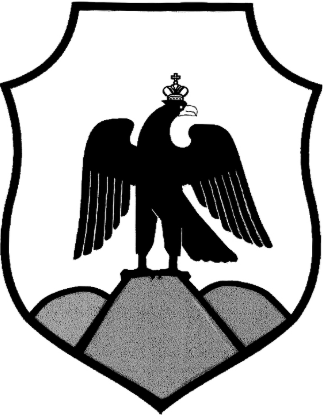 Р А С П О Р Я Ж Е Н И Еадминистрации города ОрскаОренбургской областиР А С П О Р Я Ж Е Н И Еадминистрации города ОрскаОренбургской области   ________________                                    г. Орск                                     № ______________                                                            ________________                                    г. Орск                                     № ______________                                                         № п/пКод по ОКПД2Наименование отдельного вида товаров, работ, услугЕдиница измеренияЕдиница измеренияТребования к потребительским свойствам (в том числе качеству) и иным характеристикам, утвержденные администрацией города ОрскаТребования к потребительским свойствам (в том числе качеству) и иным характеристикам, утвержденные администрацией города ОрскаТребования к потребительским свойствам (в том числе качеству) и иным характеристикам, утвержденные муниципальными органами города ОрскаТребования к потребительским свойствам (в том числе качеству) и иным характеристикам, утвержденные муниципальными органами города ОрскаТребования к потребительским свойствам (в том числе качеству) и иным характеристикам, утвержденные муниципальными органами города ОрскаТребования к потребительским свойствам (в том числе качеству) и иным характеристикам, утвержденные муниципальными органами города Орска№ п/пКод по ОКПД2Наименование отдельного вида товаров, работ, услугКод по ОКЕИНаимено-ваниеХарактеристикаЗначение характеристикиХарактеристикаЗначение характеристикиОбоснование отклонения значения характеристики от утвержденной администрацией города ОрскаФункциональное назначение <*>1234567891011Отдельные виды товаров, работ, услуг, значения свойств (характеристик) которых устанавливаются с учетом категорий и (или) групп должностей работниковОтдельные виды товаров, работ, услуг, значения свойств (характеристик) которых устанавливаются с учетом категорий и (или) групп должностей работниковОтдельные виды товаров, работ, услуг, значения свойств (характеристик) которых устанавливаются с учетом категорий и (или) групп должностей работниковОтдельные виды товаров, работ, услуг, значения свойств (характеристик) которых устанавливаются с учетом категорий и (или) групп должностей работниковОтдельные виды товаров, работ, услуг, значения свойств (характеристик) которых устанавливаются с учетом категорий и (или) групп должностей работниковОтдельные виды товаров, работ, услуг, значения свойств (характеристик) которых устанавливаются с учетом категорий и (или) групп должностей работниковОтдельные виды товаров, работ, услуг, значения свойств (характеристик) которых устанавливаются с учетом категорий и (или) групп должностей работниковОтдельные виды товаров, работ, услуг, значения свойств (характеристик) которых устанавливаются с учетом категорий и (или) групп должностей работниковОтдельные виды товаров, работ, услуг, значения свойств (характеристик) которых устанавливаются с учетом категорий и (или) групп должностей работниковОтдельные виды товаров, работ, услуг, значения свойств (характеристик) которых устанавливаются с учетом категорий и (или) групп должностей работниковОтдельные виды товаров, работ, услуг, значения свойств (характеристик) которых устанавливаются с учетом категорий и (или) групп должностей работниковВысшая группа должностей муниципальной службы категории «руководители»Высшая группа должностей муниципальной службы категории «руководители»Высшая группа должностей муниципальной службы категории «руководители»Высшая группа должностей муниципальной службы категории «руководители»Высшая группа должностей муниципальной службы категории «руководители»Высшая группа должностей муниципальной службы категории «руководители»Высшая группа должностей муниципальной службы категории «руководители»Высшая группа должностей муниципальной службы категории «руководители»Высшая группа должностей муниципальной службы категории «руководители»Высшая группа должностей муниципальной службы категории «руководители»Высшая группа должностей муниципальной службы категории «руководители»1.26.20.11Компьютеры портативные массой не более 10 кг., такие как ноутбуки, планшетные компьютеры, карманные компьютеры, в том числе совмещающие функции мобильного телефонного аппарата, электронные записные книжки и аналогичная компьютерная техника. Пояснения по требуемой продукции: ноутбуки, планшетные компьютеры039ДюймРазмер и тип экранаРазмер и тип экрана Не более 13’’, матовый, глянцевый или антибликовый (планшет)1.26.20.11Компьютеры портативные массой не более 10 кг., такие как ноутбуки, планшетные компьютеры, карманные компьютеры, в том числе совмещающие функции мобильного телефонного аппарата, электронные записные книжки и аналогичная компьютерная техника. Пояснения по требуемой продукции: ноутбуки, планшетные компьютеры166КилограммВесВесНе более 1,71.26.20.11Компьютеры портативные массой не более 10 кг., такие как ноутбуки, планшетные компьютеры, карманные компьютеры, в том числе совмещающие функции мобильного телефонного аппарата, электронные записные книжки и аналогичная компьютерная техника. Пояснения по требуемой продукции: ноутбуки, планшетные компьютерыТип процессораТип процессора1.26.20.11Компьютеры портативные массой не более 10 кг., такие как ноутбуки, планшетные компьютеры, карманные компьютеры, в том числе совмещающие функции мобильного телефонного аппарата, электронные записные книжки и аналогичная компьютерная техника. Пояснения по требуемой продукции: ноутбуки, планшетные компьютеры2931ГигагерцЧастота процессораЧастота процессораНе более 41.26.20.11Компьютеры портативные массой не более 10 кг., такие как ноутбуки, планшетные компьютеры, карманные компьютеры, в том числе совмещающие функции мобильного телефонного аппарата, электронные записные книжки и аналогичная компьютерная техника. Пояснения по требуемой продукции: ноутбуки, планшетные компьютеры2553ГигабайтОперативная памятьОперативная памятьНе более 161.26.20.11Компьютеры портативные массой не более 10 кг., такие как ноутбуки, планшетные компьютеры, карманные компьютеры, в том числе совмещающие функции мобильного телефонного аппарата, электронные записные книжки и аналогичная компьютерная техника. Пояснения по требуемой продукции: ноутбуки, планшетные компьютеры796ШтукаКоличество ядер процессораКоличество ядер процессораНе более 81.26.20.11Компьютеры портативные массой не более 10 кг., такие как ноутбуки, планшетные компьютеры, карманные компьютеры, в том числе совмещающие функции мобильного телефонного аппарата, электронные записные книжки и аналогичная компьютерная техника. Пояснения по требуемой продукции: ноутбуки, планшетные компьютеры2553ГигабайтОбъем накопителяОбъем накопителяНе более 2561.26.20.11Компьютеры портативные массой не более 10 кг., такие как ноутбуки, планшетные компьютеры, карманные компьютеры, в том числе совмещающие функции мобильного телефонного аппарата, электронные записные книжки и аналогичная компьютерная техника. Пояснения по требуемой продукции: ноутбуки, планшетные компьютерыТип жесткого дискаТип жесткого диска1.26.20.11Компьютеры портативные массой не более 10 кг., такие как ноутбуки, планшетные компьютеры, карманные компьютеры, в том числе совмещающие функции мобильного телефонного аппарата, электронные записные книжки и аналогичная компьютерная техника. Пояснения по требуемой продукции: ноутбуки, планшетные компьютерыОптический приводОптический привод1.26.20.11Компьютеры портативные массой не более 10 кг., такие как ноутбуки, планшетные компьютеры, карманные компьютеры, в том числе совмещающие функции мобильного телефонного аппарата, электронные записные книжки и аналогичная компьютерная техника. Пояснения по требуемой продукции: ноутбуки, планшетные компьютерыWifiWifiЕсть1.26.20.11Компьютеры портативные массой не более 10 кг., такие как ноутбуки, планшетные компьютеры, карманные компьютеры, в том числе совмещающие функции мобильного телефонного аппарата, электронные записные книжки и аналогичная компьютерная техника. Пояснения по требуемой продукции: ноутбуки, планшетные компьютерыBlueToothBlueToothЕсть1.26.20.11Компьютеры портативные массой не более 10 кг., такие как ноутбуки, планшетные компьютеры, карманные компьютеры, в том числе совмещающие функции мобильного телефонного аппарата, электронные записные книжки и аналогичная компьютерная техника. Пояснения по требуемой продукции: ноутбуки, планшетные компьютерыТип видеоадаптераТип видеоадаптера1.26.20.11Компьютеры портативные массой не более 10 кг., такие как ноутбуки, планшетные компьютеры, карманные компьютеры, в том числе совмещающие функции мобильного телефонного аппарата, электронные записные книжки и аналогичная компьютерная техника. Пояснения по требуемой продукции: ноутбуки, планшетные компьютерыПоддержки 3G - 4GПоддержки3G - 4G1.26.20.11Компьютеры портативные массой не более 10 кг., такие как ноутбуки, планшетные компьютеры, карманные компьютеры, в том числе совмещающие функции мобильного телефонного аппарата, электронные записные книжки и аналогичная компьютерная техника. Пояснения по требуемой продукции: ноутбуки, планшетные компьютерыОперационная системаОперационная системаНаличие1.26.20.11Компьютеры портативные массой не более 10 кг., такие как ноутбуки, планшетные компьютеры, карманные компьютеры, в том числе совмещающие функции мобильного телефонного аппарата, электронные записные книжки и аналогичная компьютерная техника. Пояснения по требуемой продукции: ноутбуки, планшетные компьютерыПредустановленное программное обеспечениеПредустановленное программное обеспечениеНаличие1.26.20.11Компьютеры портативные массой не более 10 кг., такие как ноутбуки, планшетные компьютеры, карманные компьютеры, в том числе совмещающие функции мобильного телефонного аппарата, электронные записные книжки и аналогичная компьютерная техника. Пояснения по требуемой продукции: ноутбуки, планшетные компьютеры039ДюймРазмер и тип экранаРазмер и тип экранаНе более 17’’, матовый, глянцевый или антибликовый (ноутбук)1.26.20.11Компьютеры портативные массой не более 10 кг., такие как ноутбуки, планшетные компьютеры, карманные компьютеры, в том числе совмещающие функции мобильного телефонного аппарата, электронные записные книжки и аналогичная компьютерная техника. Пояснения по требуемой продукции: ноутбуки, планшетные компьютеры2931КилограммВесВесНе более 1,71.26.20.11Компьютеры портативные массой не более 10 кг., такие как ноутбуки, планшетные компьютеры, карманные компьютеры, в том числе совмещающие функции мобильного телефонного аппарата, электронные записные книжки и аналогичная компьютерная техника. Пояснения по требуемой продукции: ноутбуки, планшетные компьютерыТип процессораТип процессора1.26.20.11Компьютеры портативные массой не более 10 кг., такие как ноутбуки, планшетные компьютеры, карманные компьютеры, в том числе совмещающие функции мобильного телефонного аппарата, электронные записные книжки и аналогичная компьютерная техника. Пояснения по требуемой продукции: ноутбуки, планшетные компьютеры29312553ГигагерцЧастота процессораЧастота процессораНе более 41.26.20.11Компьютеры портативные массой не более 10 кг., такие как ноутбуки, планшетные компьютеры, карманные компьютеры, в том числе совмещающие функции мобильного телефонного аппарата, электронные записные книжки и аналогичная компьютерная техника. Пояснения по требуемой продукции: ноутбуки, планшетные компьютеры29312553ГигабайтОперативная памятьОперативная памятьНе более 161.26.20.11Компьютеры портативные массой не более 10 кг., такие как ноутбуки, планшетные компьютеры, карманные компьютеры, в том числе совмещающие функции мобильного телефонного аппарата, электронные записные книжки и аналогичная компьютерная техника. Пояснения по требуемой продукции: ноутбуки, планшетные компьютеры796ШтукаКоличество ядер процессораКоличество ядер процессораНе более 81.26.20.11Компьютеры портативные массой не более 10 кг., такие как ноутбуки, планшетные компьютеры, карманные компьютеры, в том числе совмещающие функции мобильного телефонного аппарата, электронные записные книжки и аналогичная компьютерная техника. Пояснения по требуемой продукции: ноутбуки, планшетные компьютеры2553ГигабайтОбъем накопителяОбъем накопителяНе более 2561.26.20.11Компьютеры портативные массой не более 10 кг., такие как ноутбуки, планшетные компьютеры, карманные компьютеры, в том числе совмещающие функции мобильного телефонного аппарата, электронные записные книжки и аналогичная компьютерная техника. Пояснения по требуемой продукции: ноутбуки, планшетные компьютерыТип жесткого дискаТип жесткого диска1.26.20.11Компьютеры портативные массой не более 10 кг., такие как ноутбуки, планшетные компьютеры, карманные компьютеры, в том числе совмещающие функции мобильного телефонного аппарата, электронные записные книжки и аналогичная компьютерная техника. Пояснения по требуемой продукции: ноутбуки, планшетные компьютерыОптический приводОптический привод1.26.20.11Компьютеры портативные массой не более 10 кг., такие как ноутбуки, планшетные компьютеры, карманные компьютеры, в том числе совмещающие функции мобильного телефонного аппарата, электронные записные книжки и аналогичная компьютерная техника. Пояснения по требуемой продукции: ноутбуки, планшетные компьютерыWifiWifiЕсть1.26.20.11Компьютеры портативные массой не более 10 кг., такие как ноутбуки, планшетные компьютеры, карманные компьютеры, в том числе совмещающие функции мобильного телефонного аппарата, электронные записные книжки и аналогичная компьютерная техника. Пояснения по требуемой продукции: ноутбуки, планшетные компьютерыBlueToothBlueToothЕсть1.26.20.11Компьютеры портативные массой не более 10 кг., такие как ноутбуки, планшетные компьютеры, карманные компьютеры, в том числе совмещающие функции мобильного телефонного аппарата, электронные записные книжки и аналогичная компьютерная техника. Пояснения по требуемой продукции: ноутбуки, планшетные компьютерыПоддержкиПоддержкиНет1.26.20.11Компьютеры портативные массой не более 10 кг., такие как ноутбуки, планшетные компьютеры, карманные компьютеры, в том числе совмещающие функции мобильного телефонного аппарата, электронные записные книжки и аналогичная компьютерная техника. Пояснения по требуемой продукции: ноутбуки, планшетные компьютерыОперационная системаОперационная системаНаличие1.26.20.11Компьютеры портативные массой не более 10 кг., такие как ноутбуки, планшетные компьютеры, карманные компьютеры, в том числе совмещающие функции мобильного телефонного аппарата, электронные записные книжки и аналогичная компьютерная техника. Пояснения по требуемой продукции: ноутбуки, планшетные компьютерыПредустановленное программное обеспечениеПредустановленное программное обеспечениеНаличие1.26.20.11Компьютеры портативные массой не более 10 кг., такие как ноутбуки, планшетные компьютеры, карманные компьютеры, в том числе совмещающие функции мобильного телефонного аппарата, электронные записные книжки и аналогичная компьютерная техника. Пояснения по требуемой продукции: ноутбуки, планшетные компьютеры383РубльПредельная цена на ноутбукНе более 100 000,00Предельная цена на ноутбукНе более 100 000,001.26.20.11Компьютеры портативные массой не более 10 кг., такие как ноутбуки, планшетные компьютеры, карманные компьютеры, в том числе совмещающие функции мобильного телефонного аппарата, электронные записные книжки и аналогичная компьютерная техника. Пояснения по требуемой продукции: ноутбуки, планшетные компьютеры383РубльПредельная цена на планшетный компьютерНе более 60 000,00Предельная цена на планшетный компьютерНе более 60 000,002.26.20.15Машины вычислительные электронные цифровые прочие, содержащие или не содержащие в одном корпусе одно или два из следующих устройств дляавтоматической обработки данных:запоминающие устройства, устройства ввода устройства вывода.Пояснения по требуемой продукции:компьютеры персональные настольные, рабочие станции выводаТип (моноблок/ системный блок и монитор)Тип (моноблок/ системный блок и монитор)Системный блок и монитор2.26.20.15Машины вычислительные электронные цифровые прочие, содержащие или не содержащие в одном корпусе одно или два из следующих устройств дляавтоматической обработки данных:запоминающие устройства, устройства ввода устройства вывода.Пояснения по требуемой продукции:компьютеры персональные настольные, рабочие станции выводаРазмер экрана/ монитораРазмер экрана/ монитораНе более 282.26.20.15Машины вычислительные электронные цифровые прочие, содержащие или не содержащие в одном корпусе одно или два из следующих устройств дляавтоматической обработки данных:запоминающие устройства, устройства ввода устройства вывода.Пояснения по требуемой продукции:компьютеры персональные настольные, рабочие станции выводаТип процессораТип процессора2.26.20.15Машины вычислительные электронные цифровые прочие, содержащие или не содержащие в одном корпусе одно или два из следующих устройств дляавтоматической обработки данных:запоминающие устройства, устройства ввода устройства вывода.Пояснения по требуемой продукции:компьютеры персональные настольные, рабочие станции вывода2931ГигагерцЧастота процессораЧастота процессораНе более 42.26.20.15Машины вычислительные электронные цифровые прочие, содержащие или не содержащие в одном корпусе одно или два из следующих устройств дляавтоматической обработки данных:запоминающие устройства, устройства ввода устройства вывода.Пояснения по требуемой продукции:компьютеры персональные настольные, рабочие станции вывода796ШтукаКоличество ядер процессора Количество ядер процессораНе более 82.26.20.15Машины вычислительные электронные цифровые прочие, содержащие или не содержащие в одном корпусе одно или два из следующих устройств дляавтоматической обработки данных:запоминающие устройства, устройства ввода устройства вывода.Пояснения по требуемой продукции:компьютеры персональные настольные, рабочие станции вывода2553ГигабайтРазмер оперативной памятиРазмер оперативной памятиНе более 162.26.20.15Машины вычислительные электронные цифровые прочие, содержащие или не содержащие в одном корпусе одно или два из следующих устройств дляавтоматической обработки данных:запоминающие устройства, устройства ввода устройства вывода.Пояснения по требуемой продукции:компьютеры персональные настольные, рабочие станции вывода2553ГигабайтОбъем накопителяОбъем накопителяНе более 2562.26.20.15Машины вычислительные электронные цифровые прочие, содержащие или не содержащие в одном корпусе одно или два из следующих устройств дляавтоматической обработки данных:запоминающие устройства, устройства ввода устройства вывода.Пояснения по требуемой продукции:компьютеры персональные настольные, рабочие станции выводаТип жесткого дискаТип жесткого диска2.26.20.15Машины вычислительные электронные цифровые прочие, содержащие или не содержащие в одном корпусе одно или два из следующих устройств дляавтоматической обработки данных:запоминающие устройства, устройства ввода устройства вывода.Пояснения по требуемой продукции:компьютеры персональные настольные, рабочие станции выводаОптический приводОптический привод2.26.20.15Машины вычислительные электронные цифровые прочие, содержащие или не содержащие в одном корпусе одно или два из следующих устройств дляавтоматической обработки данных:запоминающие устройства, устройства ввода устройства вывода.Пояснения по требуемой продукции:компьютеры персональные настольные, рабочие станции выводаТип видеоадаптераТип видеоадаптера2.26.20.15Машины вычислительные электронные цифровые прочие, содержащие или не содержащие в одном корпусе одно или два из следующих устройств дляавтоматической обработки данных:запоминающие устройства, устройства ввода устройства вывода.Пояснения по требуемой продукции:компьютеры персональные настольные, рабочие станции выводаОперационная системаОперационная системаНаличие2.26.20.15Машины вычислительные электронные цифровые прочие, содержащие или не содержащие в одном корпусе одно или два из следующих устройств дляавтоматической обработки данных:запоминающие устройства, устройства ввода устройства вывода.Пояснения по требуемой продукции:компьютеры персональные настольные, рабочие станции выводаПредустановленное программное обеспечениеПредустановленное программное обеспечениеНаличие2.26.20.15Машины вычислительные электронные цифровые прочие, содержащие или не содержащие в одном корпусе одно или два из следующих устройств дляавтоматической обработки данных:запоминающие устройства, устройства ввода устройства вывода.Пояснения по требуемой продукции:компьютеры персональные настольные, рабочие станции вывода383РубльПредельная ценаПредельная цена3.26.20.16Устройства ввода или вывода, содержащие или не содержащие в одном корпусе запоминающие устройства.Пояснения по требуемой продукции:принтеры, сканерыМетод печатиМетод печатиСтруйный/лазерный – для принтера3.26.20.16Устройства ввода или вывода, содержащие или не содержащие в одном корпусе запоминающие устройства.Пояснения по требуемой продукции:принтеры, сканерыРазрешение сканированияРазрешение сканированияРазрешение сканера: не более 4800 x 9600 точек на дюйм.Интерполяционное разрешение: не более 12800 точек на дюйм, глубина цвета: не более 48/48 бит3.26.20.16Устройства ввода или вывода, содержащие или не содержащие в одном корпусе запоминающие устройства.Пояснения по требуемой продукции:принтеры, сканерыЦветность принтераЦветность принтераЦветной/черно-белый3.26.20.16Устройства ввода или вывода, содержащие или не содержащие в одном корпусе запоминающие устройства.Пояснения по требуемой продукции:принтеры, сканерыМаксимальный форматМаксимальный форматА33.26.20.16Устройства ввода или вывода, содержащие или не содержащие в одном корпусе запоминающие устройства.Пояснения по требуемой продукции:принтеры, сканерыСтр./минСкорость печати/сканированияСкорость печати/сканированияПредельное значение: черно-белого изображения, при разрешении 300 точек на дюйм: не более 60 страниц в минуту; цветного изображения, при разрешении 300 точек на дюйм: 30 стр./мин.3.26.20.16Устройства ввода или вывода, содержащие или не содержащие в одном корпусе запоминающие устройства.Пояснения по требуемой продукции:принтеры, сканерыНаличие дополнительных модулей и интерфейсов (сетевой интерфейс, устройства чтения карт памяти и т.д.)Наличие дополнительных модулей и интерфейсов (сетевой интерфейс, устройства чтения карт памяти и т.д.)Предельное значение: наличие не более 2 портов стандарта USB 2.0, наличие не более 2 портов стандарта USB 3.0, наличие сетевого порта с поддержкой работы на скоростях передачи данных 10/100/1000 Мбит/с, автоподатчик не более 150 листов3.26.20.16Устройства ввода или вывода, содержащие или не содержащие в одном корпусе запоминающие устройства.Пояснения по требуемой продукции:принтеры, сканеры383РубльПредельная ценаПредельная цена4.26.30.11Аппаратура коммуникационная передающая с приемными устройствами.Пояснения по требуемой продукции:телефоны мобильныеТип устройства (телефон/ смартфон), поддерживаемые стандарты, операционная система, время работы, метод управления (сенсорный/кнопочный), количество SIM-карт, наличие модулей иинтерфейсов (Wi-Fi,Bluetooth, USB, GPS), стоимость годового владения оборудованием (включая договоры технической поддержки, обслуживания, сервисные договоры) из расчета на одногоабонента (одну единицу трафика) в течение всего срока службыТип устройства (телефон/ смартфон), поддерживаемые стандарты, операционная система, время работы, метод управления (сенсорный/кнопочный), количество SIM-карт, наличие модулей иинтерфейсов (Wi-Fi,Bluetooth, USB, GPS), стоимость годового владения оборудованием (включая договоры технической поддержки, обслуживания, сервисные договоры) из расчета на одногоабонента (одну единицу трафика) в течение всего срока службы4.26.30.11Аппаратура коммуникационная передающая с приемными устройствами.Пояснения по требуемой продукции:телефоны мобильные383РубльПредельная ценаНе более 15 000,00Предельная ценаНе более 15 000,005.29.10.21Средства транспортные с двигателем с искровым за-жиганием, с рабочим объемом цилиндров не более 1500 куб. см, новые251 Лошадиная силаМощность двигателяНе более 200Мощность двигателяНе более 2005.29.10.21Средства транспортные с двигателем с искровым за-жиганием, с рабочим объемом цилиндров не более 1500 куб. см, новыеКомплектацияКомплектация5.29.10.21Средства транспортные с двигателем с искровым за-жиганием, с рабочим объемом цилиндров не более 1500 куб. см, новые383РубльПредельная ценаНе более 1 500 000,00 Предельная ценаНе более 1 500 000,006.29.10.22Средства транспортные с двигателем с искровым за-жиганием, с рабочим объемом цилиндров более 1500 куб. см, новые251 Лошадиная силаМощность двигателяНе более 200Мощность двигателяНе более 2006.29.10.22Средства транспортные с двигателем с искровым за-жиганием, с рабочим объемом цилиндров более 1500 куб. см, новыеКомплектацияКомплектация6.29.10.22Средства транспортные с двигателем с искровым за-жиганием, с рабочим объемом цилиндров более 1500 куб. см, новые383РубльПредельная ценаНе более 1 500 000,00  Предельная ценаНе более 1 500 000,00 7.29.10.23Средства транс-портные с поршневым двигателемвнутреннего сгорания с воспламенением от сжатия (дизелем или полудизелем), новые251 Лошадиная    силаМощность двигателяНе более 200Мощность двигателяНе более 2007.29.10.23Средства транс-портные с поршневым двигателемвнутреннего сгорания с воспламенением от сжатия (дизелем или полудизелем), новыеКомплектацияКомплектация7.29.10.23Средства транс-портные с поршневым двигателемвнутреннего сгорания с воспламенением от сжатия (дизелем или полудизелем), новые383РубльПредельная ценаНе более 1 500 000,00 Предельная ценаНе более 1 500 000,00 8.29.10.24Средства авто-транспортные для перевозки людей прочие251 Лошадиная силаМощность двигателяНе более 200Мощность двигателяНе более 2008.29.10.24Средства авто-транспортные для перевозки людей прочиеКомплектацияКомплектация8.29.10.24Средства авто-транспортные для перевозки людей прочие383РубльПредельная ценаНе более 1 500 000,00 Предельная ценаНе более 1 500 000,00 9.29.10.30Средства автотранспортные для перевозки 10 или более человек251 Лошадиная силаМощность двигателяМощность двигателяНе более 2009.29.10.30Средства автотранспортные для перевозки 10 или более человекКомплектацияКомплектация9.29.10.30Средства автотранспортные для перевозки 10 или более человек383РубльПредельная ценаПредельная цена10.29.10.41Средства авто-транспортные грузовые с поршневым двигателем внутреннего сгорания с воспламенением от сжатия (дизелем или полудизелем), новые251 Лошадиная силаМощность двигателяМощность двигателяНе более 20010.29.10.41Средства авто-транспортные грузовые с поршневым двигателем внутреннего сгорания с воспламенением от сжатия (дизелем или полудизелем), новыеКомплектацияКомплектация10.29.10.41Средства авто-транспортные грузовые с поршневым двигателем внутреннего сгорания с воспламенением от сжатия (дизелем или полудизелем), новые383 РубльПредельная ценаПредельная цена11.29.10.42Средства автотранспортные грузовые с поршневым двигателем внутреннего сгорания с искровым зажиганием; прочие грузовые транспортные средства, новые251 Лошадиная силаМощность двигателяМощность двигателяНе более 20011.29.10.42Средства автотранспортные грузовые с поршневым двигателем внутреннего сгорания с искровым зажиганием; прочие грузовые транспортные средства, новыеКомплектацияКомплектация11.29.10.42Средства автотранспортные грузовые с поршневым двигателем внутреннего сгорания с искровым зажиганием; прочие грузовые транспортные средства, новые383РубльПредельная ценаПредельная цена12.29.10.43Автомобили-тягачи седельные для полуприцепов251 Лошадиная силаМощность двигателяНе закупается12.29.10.43Автомобили-тягачи седельные для полуприцеповКомплектацияКомплектация12.29.10.43Автомобили-тягачи седельные для полуприцепов383 РубльПредельная ценаПредельная цена13.29.10.44Шасси с установленными двигателями для автотранспортных средств251 Лошадиная силаМощность двигателяНе закупается13.29.10.44Шасси с установленными двигателями для автотранспортных средствКомплектацияКомплектация13.29.10.44Шасси с установленными двигателями для автотранспортных средств383 РубльПредельная ценаПредельная цена14.31.01.11Мебель металлическая для офисов. Пояснения по закупаемой продукции: мебель для сидения, преимущественно с металлическим каркасомМатериал (металл)Материал (металл)14.31.01.11Мебель металлическая для офисов. Пояснения по закупаемой продукции: мебель для сидения, преимущественно с металлическим каркасомОбивочные материалыПредельное значение: кожа натуральная. Возможные значения: искусственная кожа, мебельный (искусственный) мех, искусственная замша (микро-фибра), ткань, нетканые материалыОбивочные материалыПредельное значение: кожа натуральная. Возможные значения: искусственная кожа, мебельный (искусственный) мех, искусственная замша (микрофибра), ткань, нетканые материалы14.31.01.11Мебель металлическая для офисов. Пояснения по закупаемой продукции: мебель для сидения, преимущественно с металлическим каркасом383РубльПредельная ценаПредельная цена15.31.01.12Мебель деревянная для офисов. Пояснения по закупаемой продукции: мебель для сидения, преимущественно с деревянным каркасомМатериал (вид древесины)Предельное значение: массив древесины «ценных» пород (твердолиствен-ных и тропических). Возможные значения: древесина хвойных и мягколиственных пород: береза, лиственница, сосна, ельМатериал (вид древесины)Предельное значение: массив древесины «ценных» пород (твердолиственных и тропических). Возможные значения: древесина хвойных и мягколиственных пород: береза, лиственница, сосна, ель15.31.01.12Мебель деревянная для офисов. Пояснения по закупаемой продукции: мебель для сидения, преимущественно с деревянным каркасомОбивочные материалыПредельное значение: кожа натуральная. Возможные значения: искусственная кожа, мебельный (искусственный) мех, искусственная замша (микрофибра), ткань, нетканые материалыОбивочные материалыПредельное значение: кожа натуральная. Возможные значения: искусственная кожа, мебельный (искусственный) мех, искусственная замша (микрофибра), ткань, нетканые материалы15.31.01.12Мебель деревянная для офисов. Пояснения по закупаемой продукции: мебель для сидения, преимущественно с деревянным каркасом383РубльПредельная ценаПредельная цена16.49.32.11Услуги такси251 Лошадиная силаМощность двигателя автомобиляНе более 200Мощность двигателя автомобиляНе более 20016.49.32.11Услуги таксиТип коробки передач автомобиляТип коробки передач автомобиля16.49.32.11Услуги таксиКомплектация автомобиляКомплектация автомобиля16.49.32.11Услуги таксиВремя предоставления автомобиля потребителюВремя предоставления автомобиля потребителю16.49.32.11Услуги такси383РубльПредельная ценаПредельная цена17.49.32.12Услуги по аренде легковых автомобилей с водителем251 Лошадиная силаМощность двигателя автомобиляНе более 200Мощность двигателя автомобиляНе более 20017.49.32.12Услуги по аренде легковых автомобилей с водителемТип коробки передач автомобиляТип коробки передач автомобиля17.49.32.12Услуги по аренде легковых автомобилей с водителемКомплектация автомобиляКомплектация автомобиля17.49.32.12Услуги по аренде легковых автомобилей с водителемВремя предоставления автомобиля потребителюВремя предоставления автомобиля потребителю17.49.32.12Услуги по аренде легковых автомобилей с водителем383РубльПредельная ценаПредельная цена18.61.10.30Услуги по передаче данных по проводным телекоммуникационным сетям. Пояснения по требуемым услугам: оказание услуг связи по передаче данных2545Мегабит в секундуСкорость канала передачи данныхСкорость канала передачи данных10018.61.10.30Услуги по передаче данных по проводным телекоммуникационным сетям. Пояснения по требуемым услугам: оказание услуг связи по передаче данныхДоля потерянных пакетовДоля потерянных пакетовНе более 0,0518.61.10.30Услуги по передаче данных по проводным телекоммуникационным сетям. Пояснения по требуемым услугам: оказание услуг связи по передаче данных383РубльПредельная ценаПредельная цена19.61.20.11Услуги подвижной связи общего пользования - обеспечение доступа и поддержка пользователя.Пояснения по требуемым услугам: оказание услуг подвижной радиотелефонной связиТарификация услуги голосовой связи, доступа в информационно-телекоммуникационную сетьИнтернет (лимитная/ безлимитная)объем доступной услуги голосовой связи (минут), доступа в информационно-телекоммуникационную сеть Интернет (Гб) доступ услуги голосовой связи (домашний регион, территория Российской Федерации, за пределами Российской Федерации - роуминг), доступ в информационно-телекоммуникационную сеть Интернет (Гб) (да/нет)Тарификация услуги голосовой связи, доступа в информационно-телекоммуникационную сетьИнтернет (лимитная/ безлимитная)объем доступной услуги голосовой связи (минут), доступа в информационно-телекоммуникационную сеть Интернет (Гб) доступ услуги голосовой связи (домашний регион, территория Российской Федерации, за пределами Российской Федерации - роуминг), доступ в информационно-телекоммуникационную сеть Интернет (Гб) (да/нет)Территория РФДа19.61.20.11Услуги подвижной связи общего пользования - обеспечение доступа и поддержка пользователя.Пояснения по требуемым услугам: оказание услуг подвижной радиотелефонной связи383РубльПредельная ценаНе более 4 000,00Предельная ценаНе более 4 000,0020.61.20.30Услуги по передаче данных по беспро-водным телеком-муникационным сетям.Пояснения по требуемой услуге:Услуги связи для ноутбуковУслуги связи для планшетных компьютеров383РубльПредельная ценаНе более 4 000,00Предельная ценаНе более 4 000,0020.61.20.30Услуги по передаче данных по беспро-водным телеком-муникационным сетям.Пояснения по требуемой услуге:Услуги связи для ноутбуковУслуги связи для планшетных компьютеров383РубльПредельная ценаНе более 4 000,00Предельная ценаНе более 4 000,0021.61.20.42Услуги по широкополосному доступу к информационной сети Интернет по беспроводным сетям. Пояснения по требуемой услуге:Услуга связи для ноутбуковУслуги связи для планшетных компьютеров383РубльПредельная ценаНе более 4 000,00Предельная ценаНе более 4 000,0021.61.20.42Услуги по широкополосному доступу к информационной сети Интернет по беспроводным сетям. Пояснения по требуемой услуге:Услуга связи для ноутбуковУслуги связи для планшетных компьютеров383РубльПредельная ценаНе более 4 000,00Предельная ценаНе более 4 000,0022.77.11.10Услуги по аренде и лизингу легковых автомобилей и легких (не более 3,5 т) автотранспортных средств без водителя.Пояснения по требуемой услуге:Услуга по аренде и лизингу легковых автомобилей без водителя.Услуга по аренде и лизингу легких (до 3,5 т) автотранспортных средств без водителя251ЛошадинаясилаМощность двигателя автомобиляНе более 200Мощность двигателя автомобиля,тип коробки передач автомобиля,комплектация автомобиля,мощность двигателя,тип коробки передач,комплектацияНе более 20022.77.11.10Услуги по аренде и лизингу легковых автомобилей и легких (не более 3,5 т) автотранспортных средств без водителя.Пояснения по требуемой услуге:Услуга по аренде и лизингу легковых автомобилей без водителя.Услуга по аренде и лизингу легких (до 3,5 т) автотранспортных средств без водителяТип коробки передач автомобиля22.77.11.10Услуги по аренде и лизингу легковых автомобилей и легких (не более 3,5 т) автотранспортных средств без водителя.Пояснения по требуемой услуге:Услуга по аренде и лизингу легковых автомобилей без водителя.Услуга по аренде и лизингу легких (до 3,5 т) автотранспортных средств без водителякомплектация автомобиля22.77.11.10Услуги по аренде и лизингу легковых автомобилей и легких (не более 3,5 т) автотранспортных средств без водителя.Пояснения по требуемой услуге:Услуга по аренде и лизингу легковых автомобилей без водителя.Услуга по аренде и лизингу легких (до 3,5 т) автотранспортных средств без водителя383РубльПредельная ценаПредельная цена23.58.29.13Обеспечение программное для администрирования баз данных на электронном носителе.Пояснения по требуемой продукции:системы управления базами данныхСтоимость годового владения программным обеспечением (включая договоры технической поддержки, обслуживания, сервисные договоры) из расчета на одного пользователя в течениевсего срока службы,общая сумма выплат по лицензионным и иным договорам (независимо от вида договора), отчислений в пользу иностранных юридических и физических лицНе закупается23.58.29.13Обеспечение программное для администрирования баз данных на электронном носителе.Пояснения по требуемой продукции:системы управления базами данных383РубльПредельная ценаПредельная цена24.58.29.21Приложения общие для повышения эффективности бизнеса и приложения для домашнего пользования, отдельно реализуемые.Пояснения по требуемой продукции:офисные приложенияСовместимость с системами межведомственного электронного документооборота (МЭДО) (да/нет)поддерживаемые типы данных, текстовые играфические возможности приложения,соответствие Федеральному закону "О персональных данных" приложений, содержащих персональные данные (да/нет)Совместимость с системами межведомственного электронного документооборота (МЭДО) (да/нет)поддерживаемые типы данных, текстовые играфические возможности приложения,соответствие Федеральному закону "О персональных данных" приложений, содержащих персональные данные (да/нет)Да24.58.29.21Приложения общие для повышения эффективности бизнеса и приложения для домашнего пользования, отдельно реализуемые.Пояснения по требуемой продукции:офисные приложения383РубльПредельная ценаПредельная цена25.58.29.31Обеспечение программное системное для загрузки.Пояснения по требуемой продукции:средства обеспечения информационной безопасностиИспользование российских криптоалгоритмов при использовании криптографический защиты информации в составе средств обеспечения информационной безопасности систем, доступность на русском языке интерфейса конфигурирования средства информационной безопасностиИспользование российских криптоалгоритмов при использовании криптографический защиты информации в составе средств обеспечения информационной безопасности систем, доступность на русском языке интерфейса конфигурирования средства информационной безопасностиДа25.58.29.31Обеспечение программное системное для загрузки.Пояснения по требуемой продукции:средства обеспечения информационной безопасности383РубльПредельная ценаПредельная цена26.58.29.32Обеспечение программное прикладное для загрузки.Пояснения по требуемой продукции:системы управления процессами организацииПоддержка и формирование регистров учета, содержащих функции по ведению бухгалтерской документации, которые соответствуют российским стандартам систем бухгалтерского учетаПоддержка и формирование регистров учета, со-держащих функции по ведению бухгалтерской документации, которые соответствуют российским стандартам систем бухгалтерского учетаДа26.58.29.32Обеспечение программное прикладное для загрузки.Пояснения по требуемой продукции:системы управления процессами организации383РубльПредельная ценаПредельная цена27.61.90.10Услуги телекоммуникаци-онные прочие.Пояснения по требуемым услугам: оказание услуг по предоставлению высоко-скоростного доступа в информационно-телекоммуникаци-онную сеть Интернет2545Мегабит в секундуМаксимальная скорость соединения в информационно-телекоммуникационной сети ИнтернетМаксимальная скорость соединения в информационно-телекоммуникационной сети Интернет100 27.61.90.10Услуги телекоммуникаци-онные прочие.Пояснения по требуемым услугам: оказание услуг по предоставлению высоко-скоростного доступа в информационно-телекоммуникаци-онную сеть Интернет383РубльПредельная ценаПредельная ценаГлавная и ведущая группа должностей муниципальной службы категории «руководители»Главная и ведущая группа должностей муниципальной службы категории «руководители»Главная и ведущая группа должностей муниципальной службы категории «руководители»Главная и ведущая группа должностей муниципальной службы категории «руководители»Главная и ведущая группа должностей муниципальной службы категории «руководители»Главная и ведущая группа должностей муниципальной службы категории «руководители»Главная и ведущая группа должностей муниципальной службы категории «руководители»Главная и ведущая группа должностей муниципальной службы категории «руководители»Главная и ведущая группа должностей муниципальной службы категории «руководители»Главная и ведущая группа должностей муниципальной службы категории «руководители»Главная и ведущая группа должностей муниципальной службы категории «руководители»1.26.20.11Компьютеры портативные массой не более 10 кг такие, как ноутбуки, планшетные компьютеры, карманные компьютеры, в том числе совмещающие функции мобильного телефонного аппарата, электронные записные книжки и аналогичная компьютерная техника. Пояснения по требуемой продукции: ноутбуки, планшетные компьютеры039ДюймРазмер и тип экранаРазмер и тип экранаНе более 13’’, матовый, глянцевый или антибликовый (планшет)1.26.20.11Компьютеры портативные массой не более 10 кг такие, как ноутбуки, планшетные компьютеры, карманные компьютеры, в том числе совмещающие функции мобильного телефонного аппарата, электронные записные книжки и аналогичная компьютерная техника. Пояснения по требуемой продукции: ноутбуки, планшетные компьютеры166КилограммВесВесНе более 1,71.26.20.11Компьютеры портативные массой не более 10 кг такие, как ноутбуки, планшетные компьютеры, карманные компьютеры, в том числе совмещающие функции мобильного телефонного аппарата, электронные записные книжки и аналогичная компьютерная техника. Пояснения по требуемой продукции: ноутбуки, планшетные компьютерыТип процессораТип процессора1.26.20.11Компьютеры портативные массой не более 10 кг такие, как ноутбуки, планшетные компьютеры, карманные компьютеры, в том числе совмещающие функции мобильного телефонного аппарата, электронные записные книжки и аналогичная компьютерная техника. Пояснения по требуемой продукции: ноутбуки, планшетные компьютеры2931ГигагерцЧастота процессораЧастота процессораНе более 41.26.20.11Компьютеры портативные массой не более 10 кг такие, как ноутбуки, планшетные компьютеры, карманные компьютеры, в том числе совмещающие функции мобильного телефонного аппарата, электронные записные книжки и аналогичная компьютерная техника. Пояснения по требуемой продукции: ноутбуки, планшетные компьютеры2553ГигабайтОперативная памятьОперативная памятьНе более 161.26.20.11Компьютеры портативные массой не более 10 кг такие, как ноутбуки, планшетные компьютеры, карманные компьютеры, в том числе совмещающие функции мобильного телефонного аппарата, электронные записные книжки и аналогичная компьютерная техника. Пояснения по требуемой продукции: ноутбуки, планшетные компьютеры796ШтукаКоличество ядер процессораКоличество ядер процессораНе более 81.26.20.11Компьютеры портативные массой не более 10 кг такие, как ноутбуки, планшетные компьютеры, карманные компьютеры, в том числе совмещающие функции мобильного телефонного аппарата, электронные записные книжки и аналогичная компьютерная техника. Пояснения по требуемой продукции: ноутбуки, планшетные компьютеры2553ГигабайтОбъем накопителяОбъем накопителяНе более 2561.26.20.11Компьютеры портативные массой не более 10 кг такие, как ноутбуки, планшетные компьютеры, карманные компьютеры, в том числе совмещающие функции мобильного телефонного аппарата, электронные записные книжки и аналогичная компьютерная техника. Пояснения по требуемой продукции: ноутбуки, планшетные компьютерыТип жесткого дискаТип жесткого диска1.26.20.11Компьютеры портативные массой не более 10 кг такие, как ноутбуки, планшетные компьютеры, карманные компьютеры, в том числе совмещающие функции мобильного телефонного аппарата, электронные записные книжки и аналогичная компьютерная техника. Пояснения по требуемой продукции: ноутбуки, планшетные компьютерыОптический приводОптический привод1.26.20.11Компьютеры портативные массой не более 10 кг такие, как ноутбуки, планшетные компьютеры, карманные компьютеры, в том числе совмещающие функции мобильного телефонного аппарата, электронные записные книжки и аналогичная компьютерная техника. Пояснения по требуемой продукции: ноутбуки, планшетные компьютерыWifiWifiЕсть1.26.20.11Компьютеры портативные массой не более 10 кг такие, как ноутбуки, планшетные компьютеры, карманные компьютеры, в том числе совмещающие функции мобильного телефонного аппарата, электронные записные книжки и аналогичная компьютерная техника. Пояснения по требуемой продукции: ноутбуки, планшетные компьютерыBlueToothBlueToothЕсть1.26.20.11Компьютеры портативные массой не более 10 кг такие, как ноутбуки, планшетные компьютеры, карманные компьютеры, в том числе совмещающие функции мобильного телефонного аппарата, электронные записные книжки и аналогичная компьютерная техника. Пояснения по требуемой продукции: ноутбуки, планшетные компьютерыПоддержки3G - 4GПоддержки3G - 4G1.26.20.11Компьютеры портативные массой не более 10 кг такие, как ноутбуки, планшетные компьютеры, карманные компьютеры, в том числе совмещающие функции мобильного телефонного аппарата, электронные записные книжки и аналогичная компьютерная техника. Пояснения по требуемой продукции: ноутбуки, планшетные компьютерыОперационная системаОперационная системаНаличие1.26.20.11Компьютеры портативные массой не более 10 кг такие, как ноутбуки, планшетные компьютеры, карманные компьютеры, в том числе совмещающие функции мобильного телефонного аппарата, электронные записные книжки и аналогичная компьютерная техника. Пояснения по требуемой продукции: ноутбуки, планшетные компьютерыПредустановленное программное обеспечениеПредустановленное программное обеспечениеНаличие1.26.20.11Компьютеры портативные массой не более 10 кг такие, как ноутбуки, планшетные компьютеры, карманные компьютеры, в том числе совмещающие функции мобильного телефонного аппарата, электронные записные книжки и аналогичная компьютерная техника. Пояснения по требуемой продукции: ноутбуки, планшетные компьютеры039ДюймРазмер и тип экранаРазмер и тип экранаНе более 17’’, матовый, глянцевый или антибликовый (ноутбук)1.26.20.11Компьютеры портативные массой не более 10 кг такие, как ноутбуки, планшетные компьютеры, карманные компьютеры, в том числе совмещающие функции мобильного телефонного аппарата, электронные записные книжки и аналогичная компьютерная техника. Пояснения по требуемой продукции: ноутбуки, планшетные компьютеры166КилограммВесВесНе более 1,71.26.20.11Компьютеры портативные массой не более 10 кг такие, как ноутбуки, планшетные компьютеры, карманные компьютеры, в том числе совмещающие функции мобильного телефонного аппарата, электронные записные книжки и аналогичная компьютерная техника. Пояснения по требуемой продукции: ноутбуки, планшетные компьютеры2931ГигагерцЧастота процессораЧастота процессораНе более 41.26.20.11Компьютеры портативные массой не более 10 кг такие, как ноутбуки, планшетные компьютеры, карманные компьютеры, в том числе совмещающие функции мобильного телефонного аппарата, электронные записные книжки и аналогичная компьютерная техника. Пояснения по требуемой продукции: ноутбуки, планшетные компьютерыТип процессораТип процессора1.26.20.11Компьютеры портативные массой не более 10 кг такие, как ноутбуки, планшетные компьютеры, карманные компьютеры, в том числе совмещающие функции мобильного телефонного аппарата, электронные записные книжки и аналогичная компьютерная техника. Пояснения по требуемой продукции: ноутбуки, планшетные компьютеры796ШтукаКоличество ядер процессораКоличество ядер процессораНе более 81.26.20.11Компьютеры портативные массой не более 10 кг такие, как ноутбуки, планшетные компьютеры, карманные компьютеры, в том числе совмещающие функции мобильного телефонного аппарата, электронные записные книжки и аналогичная компьютерная техника. Пояснения по требуемой продукции: ноутбуки, планшетные компьютеры2553ГигабайтОбъем накопителяОбъем накопителяНе более 2561.26.20.11Компьютеры портативные массой не более 10 кг такие, как ноутбуки, планшетные компьютеры, карманные компьютеры, в том числе совмещающие функции мобильного телефонного аппарата, электронные записные книжки и аналогичная компьютерная техника. Пояснения по требуемой продукции: ноутбуки, планшетные компьютеры2553ГигабайтОперативная памятьОперативная памятьНе более 161.26.20.11Компьютеры портативные массой не более 10 кг такие, как ноутбуки, планшетные компьютеры, карманные компьютеры, в том числе совмещающие функции мобильного телефонного аппарата, электронные записные книжки и аналогичная компьютерная техника. Пояснения по требуемой продукции: ноутбуки, планшетные компьютерыТип жесткого дискаТип жесткого диска1.26.20.11Компьютеры портативные массой не более 10 кг такие, как ноутбуки, планшетные компьютеры, карманные компьютеры, в том числе совмещающие функции мобильного телефонного аппарата, электронные записные книжки и аналогичная компьютерная техника. Пояснения по требуемой продукции: ноутбуки, планшетные компьютерыОптический приводОптический привод1.26.20.11Компьютеры портативные массой не более 10 кг такие, как ноутбуки, планшетные компьютеры, карманные компьютеры, в том числе совмещающие функции мобильного телефонного аппарата, электронные записные книжки и аналогичная компьютерная техника. Пояснения по требуемой продукции: ноутбуки, планшетные компьютерыWifiWifiЕсть1.26.20.11Компьютеры портативные массой не более 10 кг такие, как ноутбуки, планшетные компьютеры, карманные компьютеры, в том числе совмещающие функции мобильного телефонного аппарата, электронные записные книжки и аналогичная компьютерная техника. Пояснения по требуемой продукции: ноутбуки, планшетные компьютерыBlueToothBlueToothЕсть1.26.20.11Компьютеры портативные массой не более 10 кг такие, как ноутбуки, планшетные компьютеры, карманные компьютеры, в том числе совмещающие функции мобильного телефонного аппарата, электронные записные книжки и аналогичная компьютерная техника. Пояснения по требуемой продукции: ноутбуки, планшетные компьютерыПоддержкиПоддержкиНет1.26.20.11Компьютеры портативные массой не более 10 кг такие, как ноутбуки, планшетные компьютеры, карманные компьютеры, в том числе совмещающие функции мобильного телефонного аппарата, электронные записные книжки и аналогичная компьютерная техника. Пояснения по требуемой продукции: ноутбуки, планшетные компьютерыОперационная системаОперационная системаНаличие1.26.20.11Компьютеры портативные массой не более 10 кг такие, как ноутбуки, планшетные компьютеры, карманные компьютеры, в том числе совмещающие функции мобильного телефонного аппарата, электронные записные книжки и аналогичная компьютерная техника. Пояснения по требуемой продукции: ноутбуки, планшетные компьютерыПредустановленное программное обеспечениеПредустановленное программное обеспечениеНаличие1.26.20.11Компьютеры портативные массой не более 10 кг такие, как ноутбуки, планшетные компьютеры, карманные компьютеры, в том числе совмещающие функции мобильного телефонного аппарата, электронные записные книжки и аналогичная компьютерная техника. Пояснения по требуемой продукции: ноутбуки, планшетные компьютеры383РубльПредельная цена на ноутбукНе более 100 000,00Предельная цена на ноутбукНе более 100 000,001.26.20.11Компьютеры портативные массой не более 10 кг такие, как ноутбуки, планшетные компьютеры, карманные компьютеры, в том числе совмещающие функции мобильного телефонного аппарата, электронные записные книжки и аналогичная компьютерная техника. Пояснения по требуемой продукции: ноутбуки, планшетные компьютеры383РубльПредельная цена на планшетный компьютерНе более 60 000,00Предельная цена на планшетный компьютерНе более 60 000,002.26.20.15Машины вычислительные электронные цифровые прочие, содержащие или не содержащие в одном корпусе одно или два из следующих устройств дляавтоматической обработки данных:запоминающие устройства устройства ввода, устройства вывода.Пояснения по требуемой продукции:компьютеры персональные настольные, рабочие станции выводаТип (моноблок/ системный блок и монитор)Тип (моноблок/ системный блок и монитор)Системный блок и монитор2.26.20.15Машины вычислительные электронные цифровые прочие, содержащие или не содержащие в одном корпусе одно или два из следующих устройств дляавтоматической обработки данных:запоминающие устройства устройства ввода, устройства вывода.Пояснения по требуемой продукции:компьютеры персональные настольные, рабочие станции выводаРазмер экрана/ монитораРазмер экрана/ монитораНе более 282.26.20.15Машины вычислительные электронные цифровые прочие, содержащие или не содержащие в одном корпусе одно или два из следующих устройств дляавтоматической обработки данных:запоминающие устройства устройства ввода, устройства вывода.Пояснения по требуемой продукции:компьютеры персональные настольные, рабочие станции выводаТип процессораТип процессора2.26.20.15Машины вычислительные электронные цифровые прочие, содержащие или не содержащие в одном корпусе одно или два из следующих устройств дляавтоматической обработки данных:запоминающие устройства устройства ввода, устройства вывода.Пояснения по требуемой продукции:компьютеры персональные настольные, рабочие станции вывода2931ГигагерцЧастота процессораЧастота процессораНе более 42.26.20.15Машины вычислительные электронные цифровые прочие, содержащие или не содержащие в одном корпусе одно или два из следующих устройств дляавтоматической обработки данных:запоминающие устройства устройства ввода, устройства вывода.Пояснения по требуемой продукции:компьютеры персональные настольные, рабочие станции вывода2533ГигабайтРазмер оперативной памятиРазмер оперативной памятиНе более 162.26.20.15Машины вычислительные электронные цифровые прочие, содержащие или не содержащие в одном корпусе одно или два из следующих устройств дляавтоматической обработки данных:запоминающие устройства устройства ввода, устройства вывода.Пояснения по требуемой продукции:компьютеры персональные настольные, рабочие станции вывода796ШтукаКоличество ядер процессораКоличество ядер процессораНе более 82.26.20.15Машины вычислительные электронные цифровые прочие, содержащие или не содержащие в одном корпусе одно или два из следующих устройств дляавтоматической обработки данных:запоминающие устройства устройства ввода, устройства вывода.Пояснения по требуемой продукции:компьютеры персональные настольные, рабочие станции вывода2553ГигабайтОбъем накопителяОбъем накопителяНе более 2562.26.20.15Машины вычислительные электронные цифровые прочие, содержащие или не содержащие в одном корпусе одно или два из следующих устройств дляавтоматической обработки данных:запоминающие устройства устройства ввода, устройства вывода.Пояснения по требуемой продукции:компьютеры персональные настольные, рабочие станции выводаТип жесткого дискаТип жесткого диска2.26.20.15Машины вычислительные электронные цифровые прочие, содержащие или не содержащие в одном корпусе одно или два из следующих устройств дляавтоматической обработки данных:запоминающие устройства устройства ввода, устройства вывода.Пояснения по требуемой продукции:компьютеры персональные настольные, рабочие станции выводаОптический приводОптический привод2.26.20.15Машины вычислительные электронные цифровые прочие, содержащие или не содержащие в одном корпусе одно или два из следующих устройств дляавтоматической обработки данных:запоминающие устройства устройства ввода, устройства вывода.Пояснения по требуемой продукции:компьютеры персональные настольные, рабочие станции выводаТип видеоадаптераТип видеоадаптера2.26.20.15Машины вычислительные электронные цифровые прочие, содержащие или не содержащие в одном корпусе одно или два из следующих устройств дляавтоматической обработки данных:запоминающие устройства устройства ввода, устройства вывода.Пояснения по требуемой продукции:компьютеры персональные настольные, рабочие станции выводаОперационная системаОперационная системаНаличие2.26.20.15Машины вычислительные электронные цифровые прочие, содержащие или не содержащие в одном корпусе одно или два из следующих устройств дляавтоматической обработки данных:запоминающие устройства устройства ввода, устройства вывода.Пояснения по требуемой продукции:компьютеры персональные настольные, рабочие станции выводаПредустановленное программное обеспечениеПредустановленное программное обеспечениеНаличие2.26.20.15Машины вычислительные электронные цифровые прочие, содержащие или не содержащие в одном корпусе одно или два из следующих устройств дляавтоматической обработки данных:запоминающие устройства устройства ввода, устройства вывода.Пояснения по требуемой продукции:компьютеры персональные настольные, рабочие станции вывода383РубльПредельная ценаПредельная цена3.26.20.16Устройства ввода или вывода, содержащие или не содержащие в одном корпусе запоминающие устройства.Пояснения по требуемой продукции:принтеры, сканерыМетод печати Метод печати Струйный/ лазерный - для принтера3.26.20.16Устройства ввода или вывода, содержащие или не содержащие в одном корпусе запоминающие устройства.Пояснения по требуемой продукции:принтеры, сканерыРазрешение сканирования Разрешение сканирования Разрешение сканера: не более 4800 x 9600 точек на дюйм.Интерполяционное разрешение: не более 12800 точек на дюйм, глубина цвета: не более 48/48 бит3.26.20.16Устройства ввода или вывода, содержащие или не содержащие в одном корпусе запоминающие устройства.Пояснения по требуемой продукции:принтеры, сканерыЦветность принтераЦветность принтераЦветной/ черно-белый3.26.20.16Устройства ввода или вывода, содержащие или не содержащие в одном корпусе запоминающие устройства.Пояснения по требуемой продукции:принтеры, сканерыМаксимальный форматМаксимальный форматА33.26.20.16Устройства ввода или вывода, содержащие или не содержащие в одном корпусе запоминающие устройства.Пояснения по требуемой продукции:принтеры, сканерыСкорость печати/ сканированияСкорость печати/ сканированияПредельное значение: черно-белого изображения, при разрешении 300 точек на дюйм: не более 60 страниц в минуту; цветного изображения, при разрешении 300 точек на дюйм: 30 стр./мин.3.26.20.16Устройства ввода или вывода, содержащие или не содержащие в одном корпусе запоминающие устройства.Пояснения по требуемой продукции:принтеры, сканерыНаличие дополнительных модулей и интерфейсов (сетевой интерфейс, устройства чтения карт памяти и т.д.)Наличие дополнительных модулей и интерфейсов (сетевой интерфейс, устройства чтения карт памяти и т.д.)Предельное значение: наличие не более 2 портов стандарта USB 2.0, наличие не более 2 портов стандарта USB 3.0, наличие сетевого порта с поддержкой работы на скоростях передачи данных 10/100/1000 Мбит/с, автоподатчик не более 150 листов3.26.20.16Устройства ввода или вывода, содержащие или не содержащие в одном корпусе запоминающие устройства.Пояснения по требуемой продукции:принтеры, сканеры383 РубльПредельная ценаПредельная цена4.26.30.11Аппаратура коммуникационная передающая с приемными устройствами.Пояснения по требуемой продукции:телефоны мобильныеТип устройства (телефон/ смартфон), поддерживаемые стандарты, операционная система, время работы, метод управления (сенсорный/кнопочный), количество SIM-карт, наличие модулей иинтерфейсов (Wi-Fi,Bluetooth, USB, GPS), стоимость годового владения оборудованием (включая договоры технической поддержки, обслуживания, сервисные договоры) из расчета на одногоабонента (одну единицу трафика) в течение всего срока службы, предельная ценаТип устройства (телефон/ смартфон), поддерживаемые стандарты, операционная система, время работы, метод управления (сенсорный/кнопочный), количество SIM-карт, наличие модулей иинтерфейсов (Wi-Fi,Bluetooth, USB, GPS), стоимость годового владения оборудованием (включая договоры технической поддержки, обслуживания, сервисные договоры) из расчета на одногоабонента (одну единицу трафика) в течение всего срока службы, предельная цена4.26.30.11Аппаратура коммуникационная передающая с приемными устройствами.Пояснения по требуемой продукции:телефоны мобильные383 РубльПредельная ценаНе более 15 000,00Предельная ценаНе более 15 000,005.29.10.21Средства транспортные с двигателем с искровым зажиганием, с рабочим объемом цилиндров не более 1500 куб. см, новые251 Лошадиная   силаМощность двигателяНе более 200Мощность двигателяНе более 2005.29.10.21Средства транспортные с двигателем с искровым зажиганием, с рабочим объемом цилиндров не более 1500 куб. см, новыеКомплектацияКомплектация5.29.10.21Средства транспортные с двигателем с искровым зажиганием, с рабочим объемом цилиндров не более 1500 куб. см, новые383 РубльПредельная ценаНе более 1 500 000,00 Предельная ценаНе более 1 500 000,00 6.29.10.22Средства транспортные с двигателем с искровым зажиганием, с рабочим объемом цилиндров более 1500 куб. см, новые251 Лошадиная силаМощность двигателяНе более 200Мощность двигателяНе более 2006.29.10.22Средства транспортные с двигателем с искровым зажиганием, с рабочим объемом цилиндров более 1500 куб. см, новыеКомплектацияКомплектация6.29.10.22Средства транспортные с двигателем с искровым зажиганием, с рабочим объемом цилиндров более 1500 куб. см, новые383 РубльПредельная ценаНе более 1 500 000,00 Предельная ценаНе более 1 500 000,00 7.29.10.23Средства транс-портные с поршневым двигателемвнутреннего сгорания с воспламенением от сжатия (дизелем или полудизелем), новые251 Лошадиная силаМощность двигателяНе более 200Мощность двигателяНе более 2007.29.10.23Средства транс-портные с поршневым двигателемвнутреннего сгорания с воспламенением от сжатия (дизелем или полудизелем), новыеКомплектацияКомплектация7.29.10.23Средства транс-портные с поршневым двигателемвнутреннего сгорания с воспламенением от сжатия (дизелем или полудизелем), новые383 РубльПредельная ценаНе более 1 500 000,00 Предельная ценаНе более 1 500 000,00 8.29.10.24Средства авто-транспортные для перевозки людей прочие251 Лошадиная силаМощность двигателяНе более 200Мощность двигателяНе более 2008.29.10.24Средства авто-транспортные для перевозки людей прочиеКомплектацияКомплектация8.29.10.24Средства авто-транспортные для перевозки людей прочие383 РубльПредельная ценаНе более 1 500 000,00 Предельная ценаНе более 1 500 000,00 9.29.10.30Средства авто-транспортные для перевозки 10 или более человекЛошадиная силаМощность двигателяМощность двигателяНе более 2009.29.10.30Средства авто-транспортные для перевозки 10 или более человекКомплектацияКомплектация9.29.10.30Средства авто-транспортные для перевозки 10 или более человек383 РубльПредельная ценаПредельная цена10.29.10.41Средства авто-транспортные грузовые с поршневым двигателем внутреннего сгорания с воспламенением от сжатия (дизелем или полудизелем), новые251 Лошадиная силаМощность двигателяМощность двигателяНе более 20010.29.10.41Средства авто-транспортные грузовые с поршневым двигателем внутреннего сгорания с воспламенением от сжатия (дизелем или полудизелем), новые251 Лошадиная силаКомплектацияКомплектация10.29.10.41Средства авто-транспортные грузовые с поршневым двигателем внутреннего сгорания с воспламенением от сжатия (дизелем или полудизелем), новые383 РубльПредельная ценаПредельная цена11.29.10.42Средства автотранспортные грузовые с поршневым двигателем внутреннего сгорания с искровым зажиганием; прочие грузовые транспортные средства, новые251 Лошадиная силаМощность двигателяМощность двигателяНе более 20011.29.10.42Средства автотранспортные грузовые с поршневым двигателем внутреннего сгорания с искровым зажиганием; прочие грузовые транспортные средства, новые251 Лошадиная силаКомплектацияКомплектация11.29.10.42Средства автотранспортные грузовые с поршневым двигателем внутреннего сгорания с искровым зажиганием; прочие грузовые транспортные средства, новые383 РубльПредельная ценаПредельная цена12.29.10.43Автомобили-тягачи седельные для полуприцепов251 Лошадиная    силаМощность двигателяНе закупается12.29.10.43Автомобили-тягачи седельные для полуприцепов251 Лошадиная    силаКомплектацияНе закупается12.29.10.43Автомобили-тягачи седельные для полуприцепов383 РубльПредельная ценаПредельная цена13.29.10.44Шасси с установленными двигателями для автотранспортных средств251 Лошадиная силаМощность двигателяНе закупается13.29.10.44Шасси с установленными двигателями для автотранспортных средств251 Лошадиная силаКомплектацияНе закупается13.29.10.44Шасси с установленными двигателями для автотранспортных средств383 РубльПредельная ценаНе закупается14.31.01.11Мебель металлическая для офисов. Пояснения по закупаемой продукции: мебель для сидения, преимущественно с металлическим каркасомМатериал (металл)Материал (металл)14.31.01.11Мебель металлическая для офисов. Пояснения по закупаемой продукции: мебель для сидения, преимущественно с металлическим каркасомОбивочные материалыПредельное значение: кожа натуральная. Возможные значения: искусственная кожа, мебельный (искусственный) мех, искусственная замша (микро-фибра), ткань, нетканые материалыОбивочные материалыПредельное значение: кожа натуральная. Возможные значения: искусственная кожа, мебельный (искусственный) мех, искусственная замша (микрофибра), ткань, нетканые материалы14.31.01.11Мебель металлическая для офисов. Пояснения по закупаемой продукции: мебель для сидения, преимущественно с металлическим каркасом383 РубльПредельная ценаПредельная цена15.31.01.12Мебель деревянная для офисов. Пояснения по закупаемой продукции: мебель для сидения, преимущественно с деревянным каркасомМатериал (вид древесины)Предельное значение: массив древесины "ценных" пород (твердолиствен-ных и тропических). Возможные значения: древесина хвойных и мягколиственных пород: береза, лиственница, сосна, ельМатериал (вид древесины)Предельное значение: массив древесины "ценных" пород (твердолиственных и тропических). Возможные значения: древесина хвойных и мягколиственных пород: береза, лиственница, сосна, ель15.31.01.12Мебель деревянная для офисов. Пояснения по закупаемой продукции: мебель для сидения, преимущественно с деревянным каркасомОбивочные материалыПредельное значение: кожа натуральная. Возможные значения: искусственная кожа, мебельный (искусственный) мех, искусственная замша (микрофибра), ткань, нетканые материалыОбивочные материалыПредельное значение: кожа натуральная. Возможные значения: искусственная кожа, мебельный (искусственный) мех, искусственная замша (микрофибра), ткань, нетканые материалы15.31.01.12Мебель деревянная для офисов. Пояснения по закупаемой продукции: мебель для сидения, преимущественно с деревянным каркасом383 РубльПредельная ценаПредельная цена16.49.32.11Услуги такси251 Лошадиная   силаМощность двигателя автомобиляНе более 200Мощность двигателя автомобиляНе более 20016.49.32.11Услуги таксиТип коробки передач автомобиляТип коробки передач автомобиля16.49.32.11Услуги таксиКомплектация автомобиляКомплектация автомобиля16.49.32.11Услуги таксиВремя предоставления автомобиля потребителюВремя предоставления автомобиля потребителю16.49.32.11Услуги такси383 РубльПредельная ценаПредельная цена17.49.32.12Услуги по аренде легковых автомобилей с водителем251 Лошадиная силаМощность двигателя автомобиляНе более 200Мощность двигателя автомобиляНе более 20017.49.32.12Услуги по аренде легковых автомобилей с водителемТип коробки передач автомобиляТип коробки передач автомобиля17.49.32.12Услуги по аренде легковых автомобилей с водителемКомплектация автомобиляКомплектация автомобиля17.49.32.12Услуги по аренде легковых автомобилей с водителемВремя предоставления автомобиля потребителюВремя предоставления автомобиля потребителю17.49.32.12Услуги по аренде легковых автомобилей с водителем383 РубльПредельная ценаПредельная цена18.61.10.30Услуги по передаче данных по проводным телекоммуника-ционным сетям. Пояснения по требуемым услугам: оказание услуг связи по передаче данных2545Мегабит в секундуСкорость канала передачи данныхСкорость канала передачи данных100 18.61.10.30Услуги по передаче данных по проводным телекоммуника-ционным сетям. Пояснения по требуемым услугам: оказание услуг связи по передаче данныхДоля потерянных пакетовДоля потерянных пакетовНе более 0,0518.61.10.30Услуги по передаче данных по проводным телекоммуника-ционным сетям. Пояснения по требуемым услугам: оказание услуг связи по передаче данных383 РубльПредельная ценаПредельная цена19.61.20.11Услуги подвижной связи общего пользования - обеспечение доступа и поддержка пользователя.Пояснения по требуемым услугам: оказание услуг подвижной радиотелефонной связиТарификация услуги голосовой связи, доступа в информационно-телекоммуникационную сетьИнтернет (лимитная/ безлимитная)объем доступной услуги голосовой связи (минут), доступа в информационно-телекоммуникационную сеть Интернет (Гб) доступ услуги голосовой связи (домашний регион, территория Российской Федерации, за пределами Российской Федерации - роуминг), доступ в информационно-телекоммуникационную сеть Интернет (Гб) (да/нет)Тарификация услуги голосовой связи, доступа в информационно-телекоммуникационную сетьИнтернет (лимитная/ безлимитная)объем доступной услуги голосовой связи (минут), доступа в информационно-телекоммуникационную сеть Интернет (Гб) доступ услуги голосовой связи (домашний регион, территория Российской Федерации, за пределами Российской Федерации - роуминг), доступ в информационно-телекоммуникационную сеть Интернет (Гб) (да/нет)Территория РФДа19.61.20.11Услуги подвижной связи общего пользования - обеспечение доступа и поддержка пользователя.Пояснения по требуемым услугам: оказание услуг подвижной радиотелефонной связи383 РубльПредельная ценаНе более 4 000,00Предельная ценаНе более 4 000,0020.61.20.30Услуги по передаче данных по беспро-водным телеком-муникационным сетям.Пояснения по требуемой услуге:Услуги связи для ноутбуковУслуги связи для планшетных компьютеров383РубльПредельная ценаНе более 4 000,00Предельная ценаНе более 4 000,0020.61.20.30Услуги по передаче данных по беспро-водным телеком-муникационным сетям.Пояснения по требуемой услуге:Услуги связи для ноутбуковУслуги связи для планшетных компьютеров383РубльПредельная ценаНе более 4 000,00Предельная ценаНе более 4 000,0021.61.20.42Услуги по широкополосному доступу к информационной сети Интернет по беспроводным сетям. Пояснения по требуемой услуге:Услуги связи для ноутбуковУслуги связи для планшетных компьютеров383РубльПредельная ценаНе более 4 000,00Предельная ценаНе более 4 000,0021.61.20.42Услуги по широкополосному доступу к информационной сети Интернет по беспроводным сетям. Пояснения по требуемой услуге:Услуги связи для ноутбуковУслуги связи для планшетных компьютеров383РубльПредельная ценаНе более 4 000,00Предельная ценаНе более 4 000,0022.77.11.10Услуги по аренде и лизингу легковых автомобилей и легких (не более 3,5 т) автотранспортных средств без водителя.Пояснения по требуемой услуге: услуга по аренде и лизингу легковых автомобилей без водителя;услуга по аренде и лизингу легких (до 3,5 т) автотранспортных средств без водителя251Лошадиная силаМощность двигателя автомобиля,тип коробки передач автомобиля,комплектация автомобиля,мощность двигателя,тип коробки передач,комплектацияНе более 200Мощность двигателя автомобиля,тип коробки передач автомобиля,комплектация автомобиля,мощность двигателя,тип коробки передач,комплектацияНе более 20022.77.11.10Услуги по аренде и лизингу легковых автомобилей и легких (не более 3,5 т) автотранспортных средств без водителя.Пояснения по требуемой услуге: услуга по аренде и лизингу легковых автомобилей без водителя;услуга по аренде и лизингу легких (до 3,5 т) автотранспортных средств без водителя383 РубльПредельная ценаПредельная цена23.58.29.13Обеспечение программное для администри-рования баз данных на электронном носителе.Пояснения по требуемой продукции:системы управления базами данныхСтоимость годового владения программным обеспечением (включая договоры технической поддержки, обслуживания, сервисные договоры) из расчета на одного пользователя в течениевсего срока службы,общая сумма выплат по лицензионным и иным договорам (независимо от вида договора), отчислений в пользу иностранных юридических и физических лицНе закупается23.58.29.13Обеспечение программное для администри-рования баз данных на электронном носителе.Пояснения по требуемой продукции:системы управления базами данных383 РубльПредельная ценаНе закупается24.58.29.21Приложения общие для повышения эффективности бизнеса и приложения для домашнего пользования, отдельно реализуемые.Пояснения по требуемой продукции:офисные приложенияСовместимость с системами межведомственного электронного документооборота (МЭДО) (да/нет)поддерживаемые типы данных, текстовые играфические возможности приложения,соответствие Федеральному закону "О персональных данных" приложений, содержащих персональные данные (да/нет)Совместимость с системами межведомственного электронного документооборота (МЭДО) (да/нет)поддерживаемые типы данных, текстовые играфические возможности приложения,соответствие Федеральному закону "О персональных данных" приложений, содержащих персональные данные (да/нет)Да24.58.29.21Приложения общие для повышения эффективности бизнеса и приложения для домашнего пользования, отдельно реализуемые.Пояснения по требуемой продукции:офисные приложения383 РубльПредельная ценаПредельная цена25.58.29.31Обеспечение программное системное для загрузки.Пояснения по требуемой продукции:средства обеспечения информационной безопасностиИспользование российских криптоалгоритмов при использовании криптографический защиты информации в составе средств обеспечения информационной безопасности систем, доступность на русском языке интерфейса конфигурирования средства информационной безопасностиИспользование российских криптоалгоритмов при использовании криптографический защиты информации в составе средств обеспечения информационной безопасности систем, доступность на русском языке интерфейса конфигурирования средства информационной безопасностиДа25.58.29.31Обеспечение программное системное для загрузки.Пояснения по требуемой продукции:средства обеспечения информационной безопасности383 РубльПредельная ценаПредельная цена26.58.29.32Обеспечение программное прикладное для загрузки.Пояснения по требуемой продукции:системы управления процессами организацииПоддержка и формирование регистров учета, содержащих функции по ведению бухгалтерской документации, которые соответствуют российским стандартам систем бухгалтерского учетаПоддержка и формирование регистров учета, со-держащих функции по ведению бухгалтерской документации, которые соответствуют российским стандартам систем бухгалтерского учетаДа26.58.29.32Обеспечение программное прикладное для загрузки.Пояснения по требуемой продукции:системы управления процессами организации383 РубльПредельная ценаПредельная цена27.61.90.10Услуги телекоммуникаци-онные прочие.Пояснения по требуемым услугам: оказание услуг по предоставлению высоко-скоростного доступа в информационно-телекоммуника-ционную сеть Интернет2545Мегабит в секундуМаксимальная скорость соединения в информационно-телекоммуникационной сети ИнтернетМаксимальная скорость соединения в информационно-телекоммуникационной сети Интернет100 27.61.90.10Услуги телекоммуникаци-онные прочие.Пояснения по требуемым услугам: оказание услуг по предоставлению высоко-скоростного доступа в информационно-телекоммуника-ционную сеть Интернет383 РубльПредельная ценаПредельная ценаДолжности категории «помощники (советники)»Должности категории «помощники (советники)»Должности категории «помощники (советники)»Должности категории «помощники (советники)»Должности категории «помощники (советники)»Должности категории «помощники (советники)»Должности категории «помощники (советники)»Должности категории «помощники (советники)»Должности категории «помощники (советники)»Должности категории «помощники (советники)»Должности категории «помощники (советники)»1.26.20.11Компьютеры портативные массой не более 10 кг такие, как ноутбуки, планшетные компьютеры, карманные компьютеры, в том числе совмещающие функции мобильного телефонного аппарата, электронные записные книжки и аналогичная компьютерная техника. Пояснения по требуемой продукции: ноутбуки, планшетные компьютеры039ДюймРазмер и тип экранаРазмер и тип экранаНе более 13’’, матовый, глянцевый или антибликовый (планшет)1.26.20.11Компьютеры портативные массой не более 10 кг такие, как ноутбуки, планшетные компьютеры, карманные компьютеры, в том числе совмещающие функции мобильного телефонного аппарата, электронные записные книжки и аналогичная компьютерная техника. Пояснения по требуемой продукции: ноутбуки, планшетные компьютеры166КилограммВесВесНе более 1,71.26.20.11Компьютеры портативные массой не более 10 кг такие, как ноутбуки, планшетные компьютеры, карманные компьютеры, в том числе совмещающие функции мобильного телефонного аппарата, электронные записные книжки и аналогичная компьютерная техника. Пояснения по требуемой продукции: ноутбуки, планшетные компьютерыТип процессораТип процессора1.26.20.11Компьютеры портативные массой не более 10 кг такие, как ноутбуки, планшетные компьютеры, карманные компьютеры, в том числе совмещающие функции мобильного телефонного аппарата, электронные записные книжки и аналогичная компьютерная техника. Пояснения по требуемой продукции: ноутбуки, планшетные компьютеры2931ГигагерцЧастота процессораЧастота процессораНе более 41.26.20.11Компьютеры портативные массой не более 10 кг такие, как ноутбуки, планшетные компьютеры, карманные компьютеры, в том числе совмещающие функции мобильного телефонного аппарата, электронные записные книжки и аналогичная компьютерная техника. Пояснения по требуемой продукции: ноутбуки, планшетные компьютеры2553ГигабайтОперативная памятьОперативная памятьНе более 161.26.20.11Компьютеры портативные массой не более 10 кг такие, как ноутбуки, планшетные компьютеры, карманные компьютеры, в том числе совмещающие функции мобильного телефонного аппарата, электронные записные книжки и аналогичная компьютерная техника. Пояснения по требуемой продукции: ноутбуки, планшетные компьютеры796ШтукаКоличество ядер процессораКоличество ядер процессораНе более 81.26.20.11Компьютеры портативные массой не более 10 кг такие, как ноутбуки, планшетные компьютеры, карманные компьютеры, в том числе совмещающие функции мобильного телефонного аппарата, электронные записные книжки и аналогичная компьютерная техника. Пояснения по требуемой продукции: ноутбуки, планшетные компьютеры2553ГигабайтОбъем накопителяОбъем накопителяНе более 2561.26.20.11Компьютеры портативные массой не более 10 кг такие, как ноутбуки, планшетные компьютеры, карманные компьютеры, в том числе совмещающие функции мобильного телефонного аппарата, электронные записные книжки и аналогичная компьютерная техника. Пояснения по требуемой продукции: ноутбуки, планшетные компьютерыТип жесткого дискаТип жесткого диска1.26.20.11Компьютеры портативные массой не более 10 кг такие, как ноутбуки, планшетные компьютеры, карманные компьютеры, в том числе совмещающие функции мобильного телефонного аппарата, электронные записные книжки и аналогичная компьютерная техника. Пояснения по требуемой продукции: ноутбуки, планшетные компьютерыОптический приводОптический привод1.26.20.11Компьютеры портативные массой не более 10 кг такие, как ноутбуки, планшетные компьютеры, карманные компьютеры, в том числе совмещающие функции мобильного телефонного аппарата, электронные записные книжки и аналогичная компьютерная техника. Пояснения по требуемой продукции: ноутбуки, планшетные компьютерыWifiWifiЕсть1.26.20.11Компьютеры портативные массой не более 10 кг такие, как ноутбуки, планшетные компьютеры, карманные компьютеры, в том числе совмещающие функции мобильного телефонного аппарата, электронные записные книжки и аналогичная компьютерная техника. Пояснения по требуемой продукции: ноутбуки, планшетные компьютерыBlueToothBlueToothЕсть1.26.20.11Компьютеры портативные массой не более 10 кг такие, как ноутбуки, планшетные компьютеры, карманные компьютеры, в том числе совмещающие функции мобильного телефонного аппарата, электронные записные книжки и аналогичная компьютерная техника. Пояснения по требуемой продукции: ноутбуки, планшетные компьютерыПоддержки3G - 4GПоддержки3G - 4G1.26.20.11Компьютеры портативные массой не более 10 кг такие, как ноутбуки, планшетные компьютеры, карманные компьютеры, в том числе совмещающие функции мобильного телефонного аппарата, электронные записные книжки и аналогичная компьютерная техника. Пояснения по требуемой продукции: ноутбуки, планшетные компьютерыОперационная системаОперационная системаНаличие1.26.20.11Компьютеры портативные массой не более 10 кг такие, как ноутбуки, планшетные компьютеры, карманные компьютеры, в том числе совмещающие функции мобильного телефонного аппарата, электронные записные книжки и аналогичная компьютерная техника. Пояснения по требуемой продукции: ноутбуки, планшетные компьютерыПредустановленное программное обеспечениеПредустановленное программное обеспечениеНаличие1.26.20.11Компьютеры портативные массой не более 10 кг такие, как ноутбуки, планшетные компьютеры, карманные компьютеры, в том числе совмещающие функции мобильного телефонного аппарата, электронные записные книжки и аналогичная компьютерная техника. Пояснения по требуемой продукции: ноутбуки, планшетные компьютеры039ДюймРазмер и тип экранаРазмер и тип экранаНе более 17’’, матовый , глянцевый или антибликовый (ноутбук)1.26.20.11Компьютеры портативные массой не более 10 кг такие, как ноутбуки, планшетные компьютеры, карманные компьютеры, в том числе совмещающие функции мобильного телефонного аппарата, электронные записные книжки и аналогичная компьютерная техника. Пояснения по требуемой продукции: ноутбуки, планшетные компьютеры166КилограммВесВесНе более 1,71.26.20.11Компьютеры портативные массой не более 10 кг такие, как ноутбуки, планшетные компьютеры, карманные компьютеры, в том числе совмещающие функции мобильного телефонного аппарата, электронные записные книжки и аналогичная компьютерная техника. Пояснения по требуемой продукции: ноутбуки, планшетные компьютеры2931ГигагерцЧастота процессораЧастота процессораНе более 41.26.20.11Компьютеры портативные массой не более 10 кг такие, как ноутбуки, планшетные компьютеры, карманные компьютеры, в том числе совмещающие функции мобильного телефонного аппарата, электронные записные книжки и аналогичная компьютерная техника. Пояснения по требуемой продукции: ноутбуки, планшетные компьютеры2553ГигабайтОперативная памятьОперативная память1.26.20.11Компьютеры портативные массой не более 10 кг такие, как ноутбуки, планшетные компьютеры, карманные компьютеры, в том числе совмещающие функции мобильного телефонного аппарата, электронные записные книжки и аналогичная компьютерная техника. Пояснения по требуемой продукции: ноутбуки, планшетные компьютеры796ШтукаКоличество ядер процессораКоличество ядер процессораНе более 81.26.20.11Компьютеры портативные массой не более 10 кг такие, как ноутбуки, планшетные компьютеры, карманные компьютеры, в том числе совмещающие функции мобильного телефонного аппарата, электронные записные книжки и аналогичная компьютерная техника. Пояснения по требуемой продукции: ноутбуки, планшетные компьютеры2553ГигабайтОбъем накопителяОбъем накопителяНе более 2561.26.20.11Компьютеры портативные массой не более 10 кг такие, как ноутбуки, планшетные компьютеры, карманные компьютеры, в том числе совмещающие функции мобильного телефонного аппарата, электронные записные книжки и аналогичная компьютерная техника. Пояснения по требуемой продукции: ноутбуки, планшетные компьютерыWifiWifiНе более 161.26.20.11Компьютеры портативные массой не более 10 кг такие, как ноутбуки, планшетные компьютеры, карманные компьютеры, в том числе совмещающие функции мобильного телефонного аппарата, электронные записные книжки и аналогичная компьютерная техника. Пояснения по требуемой продукции: ноутбуки, планшетные компьютерыBlueToothBlueTooth1.26.20.11Компьютеры портативные массой не более 10 кг такие, как ноутбуки, планшетные компьютеры, карманные компьютеры, в том числе совмещающие функции мобильного телефонного аппарата, электронные записные книжки и аналогичная компьютерная техника. Пояснения по требуемой продукции: ноутбуки, планшетные компьютерыПоддержкиПоддержкиНет1.26.20.11Компьютеры портативные массой не более 10 кг такие, как ноутбуки, планшетные компьютеры, карманные компьютеры, в том числе совмещающие функции мобильного телефонного аппарата, электронные записные книжки и аналогичная компьютерная техника. Пояснения по требуемой продукции: ноутбуки, планшетные компьютерыОперационная системаОперационная системаНаличие1.26.20.11Компьютеры портативные массой не более 10 кг такие, как ноутбуки, планшетные компьютеры, карманные компьютеры, в том числе совмещающие функции мобильного телефонного аппарата, электронные записные книжки и аналогичная компьютерная техника. Пояснения по требуемой продукции: ноутбуки, планшетные компьютерыПредустановленное программное обеспечениеПредустановленное программное обеспечениеНаличие1.26.20.11Компьютеры портативные массой не более 10 кг такие, как ноутбуки, планшетные компьютеры, карманные компьютеры, в том числе совмещающие функции мобильного телефонного аппарата, электронные записные книжки и аналогичная компьютерная техника. Пояснения по требуемой продукции: ноутбуки, планшетные компьютеры383 РубльПредельная цена на ноутбукПредельная цена на планшетный компьютер1.26.20.11Компьютеры портативные массой не более 10 кг такие, как ноутбуки, планшетные компьютеры, карманные компьютеры, в том числе совмещающие функции мобильного телефонного аппарата, электронные записные книжки и аналогичная компьютерная техника. Пояснения по требуемой продукции: ноутбуки, планшетные компьютеры383 РубльПредельная цена на планшетный компьютерПредельная цена на планшетный компьютер2.26.20.15Машины вычислительные электронные цифровые прочие, содержащие или не содержащие в одном корпусе одно или два из следующих устройств дляавтоматической обработки данных:запоминающие устройства, устройства ввода, устройства вывода.Пояснения по требуемой продукции:компьютеры персональные настольные, рабочие станции выводаТип (моноблок/ системный блок и монитор)Тип (моноблок/ системный блок и монитор)Системный блок и монитор2.26.20.15Машины вычислительные электронные цифровые прочие, содержащие или не содержащие в одном корпусе одно или два из следующих устройств дляавтоматической обработки данных:запоминающие устройства, устройства ввода, устройства вывода.Пояснения по требуемой продукции:компьютеры персональные настольные, рабочие станции выводаРазмер экрана/ монитораРазмер экрана/ монитораНе более 242.26.20.15Машины вычислительные электронные цифровые прочие, содержащие или не содержащие в одном корпусе одно или два из следующих устройств дляавтоматической обработки данных:запоминающие устройства, устройства ввода, устройства вывода.Пояснения по требуемой продукции:компьютеры персональные настольные, рабочие станции выводаТип процессораТип процессора2.26.20.15Машины вычислительные электронные цифровые прочие, содержащие или не содержащие в одном корпусе одно или два из следующих устройств дляавтоматической обработки данных:запоминающие устройства, устройства ввода, устройства вывода.Пояснения по требуемой продукции:компьютеры персональные настольные, рабочие станции вывода2931ГигагерцЧастота процессораЧастота процессораНе более 42.26.20.15Машины вычислительные электронные цифровые прочие, содержащие или не содержащие в одном корпусе одно или два из следующих устройств дляавтоматической обработки данных:запоминающие устройства, устройства ввода, устройства вывода.Пояснения по требуемой продукции:компьютеры персональные настольные, рабочие станции вывода2553ГигабайтРазмер оперативной памятиРазмер оперативной памятиНе более 162.26.20.15Машины вычислительные электронные цифровые прочие, содержащие или не содержащие в одном корпусе одно или два из следующих устройств дляавтоматической обработки данных:запоминающие устройства, устройства ввода, устройства вывода.Пояснения по требуемой продукции:компьютеры персональные настольные, рабочие станции вывода2553ГигабайтОбъем накопителяОбъем накопителяНе более 2562.26.20.15Машины вычислительные электронные цифровые прочие, содержащие или не содержащие в одном корпусе одно или два из следующих устройств дляавтоматической обработки данных:запоминающие устройства, устройства ввода, устройства вывода.Пояснения по требуемой продукции:компьютеры персональные настольные, рабочие станции вывода796ШтукаКоличество ядер процессораКоличество ядер процессораНе более 82.26.20.15Машины вычислительные электронные цифровые прочие, содержащие или не содержащие в одном корпусе одно или два из следующих устройств дляавтоматической обработки данных:запоминающие устройства, устройства ввода, устройства вывода.Пояснения по требуемой продукции:компьютеры персональные настольные, рабочие станции выводаТип жесткого дискаТип жесткого диска2.26.20.15Машины вычислительные электронные цифровые прочие, содержащие или не содержащие в одном корпусе одно или два из следующих устройств дляавтоматической обработки данных:запоминающие устройства, устройства ввода, устройства вывода.Пояснения по требуемой продукции:компьютеры персональные настольные, рабочие станции выводаОптический приводОптический привод2.26.20.15Машины вычислительные электронные цифровые прочие, содержащие или не содержащие в одном корпусе одно или два из следующих устройств дляавтоматической обработки данных:запоминающие устройства, устройства ввода, устройства вывода.Пояснения по требуемой продукции:компьютеры персональные настольные, рабочие станции выводаТип видеоадаптераТип видеоадаптера2.26.20.15Машины вычислительные электронные цифровые прочие, содержащие или не содержащие в одном корпусе одно или два из следующих устройств дляавтоматической обработки данных:запоминающие устройства, устройства ввода, устройства вывода.Пояснения по требуемой продукции:компьютеры персональные настольные, рабочие станции выводаОперационная системаОперационная системаНаличие2.26.20.15Машины вычислительные электронные цифровые прочие, содержащие или не содержащие в одном корпусе одно или два из следующих устройств дляавтоматической обработки данных:запоминающие устройства, устройства ввода, устройства вывода.Пояснения по требуемой продукции:компьютеры персональные настольные, рабочие станции выводаПредустановленное программное обеспечениеПредустановленное программное обеспечениеНаличие2.26.20.15Машины вычислительные электронные цифровые прочие, содержащие или не содержащие в одном корпусе одно или два из следующих устройств дляавтоматической обработки данных:запоминающие устройства, устройства ввода, устройства вывода.Пояснения по требуемой продукции:компьютеры персональные настольные, рабочие станции вывода383РубльПредельная ценаПредельная цена3.26.20.16Устройства ввода или вывода, содержащие или не содержащие в одном корпусе запоминающие устройства.Пояснения по требуемой продукции:принтеры, сканерыМетод печатиМетод печатиСтруйный/лазерный – для принтера3.26.20.16Устройства ввода или вывода, содержащие или не содержащие в одном корпусе запоминающие устройства.Пояснения по требуемой продукции:принтеры, сканерыРазрешение сканированияРазрешение сканированияРазрешение сканера: не более 4800 x 9600 точек на дюйм.Интерполяционное разрешение: не более 12800 точек на дюйм, глубина цвета: не более 48/48 бит3.26.20.16Устройства ввода или вывода, содержащие или не содержащие в одном корпусе запоминающие устройства.Пояснения по требуемой продукции:принтеры, сканерыЦветность принтераЦветность принтераЦветной/черно-белый3.26.20.16Устройства ввода или вывода, содержащие или не содержащие в одном корпусе запоминающие устройства.Пояснения по требуемой продукции:принтеры, сканерыМаксимальный форматМаксимальный форматА33.26.20.16Устройства ввода или вывода, содержащие или не содержащие в одном корпусе запоминающие устройства.Пояснения по требуемой продукции:принтеры, сканерыСкорость сканированияСкорость сканированияПредельное значение: черно-белого изображения, при разрешении 300 точек на дюйм: не более 60 страниц в минуту; цветного изображения, при разрешении 300 точек на дюйм: 30 стр./мин.3.26.20.16Устройства ввода или вывода, содержащие или не содержащие в одном корпусе запоминающие устройства.Пояснения по требуемой продукции:принтеры, сканерыНаличие дополнительных модулей и интерфейсов (сетевой интерфейс, устройства чтения карт памяти и т.д.)Наличие дополнительных модулей и интерфейсов (сетевой интерфейс, устройства чтения карт памяти и т.д.)Предельное значение: наличие не более 2 портов стандарта USB 2.0, наличие не более 2 портов стандарта USB 3.0, наличие сетевого порта с поддержкой работы на скоростях передачи данных 10/100/1000 Мбит/с, автоподатчик не более 150 листов3.26.20.16Устройства ввода или вывода, содержащие или не содержащие в одном корпусе запоминающие устройства.Пояснения по требуемой продукции:принтеры, сканеры383РубльПредельная цена 4.26.30.11Аппаратура коммуникационная передающая с приемными устройствами.Пояснения по требуемой продукции:телефоны мобильныеТип устройства (телефон/ смартфон), поддерживаемые стандарты, операционная система, время работы, метод управления (сенсорный/кнопочный), количество SIM-карт, наличие модулей иинтерфейсов (Wi-Fi,Bluetooth, USB, GPS), стоимость годового владения оборудованием (включая договоры технической поддержки, обслуживания, сервисные договоры) из расчета на одногоабонента (одну единицу трафика) в течение всего срока службыНе более 5 000,00 Тип устройства (телефон/ смартфон), поддерживаемые стандарты, операционная система, время работы, метод управления (сенсорный/кнопочный), количество SIM-карт, наличие модулей иинтерфейсов (Wi-Fi,Bluetooth, USB, GPS), стоимость годового владения оборудованием (включая договоры технической поддержки, обслуживания, сервисные договоры) из расчета на одногоабонента (одну единицу трафика) в течение всего срока службыНе более 5 000,004.26.30.11Аппаратура коммуникационная передающая с приемными устройствами.Пояснения по требуемой продукции:телефоны мобильные383РубльПредельная ценаПредельная цена5.29.10.21Средства транспортные с двигателем с искровым зажиганием, с рабочим объемом цилиндров не более 1500 куб. см, новые251 Лошадиная силаМощность двигателяНе закупается5.29.10.21Средства транспортные с двигателем с искровым зажиганием, с рабочим объемом цилиндров не более 1500 куб. см, новыеКомплектацияНе закупается5.29.10.21Средства транспортные с двигателем с искровым зажиганием, с рабочим объемом цилиндров не более 1500 куб. см, новые383РубльПредельная ценаНе закупается6.29.10.22Средства транспортные с двигателем с искровым зажиганием, с рабочим объемом цилиндров более 1500 куб. см, новые251 Лошадиная силаМощность двигателяНе закупается6.29.10.22Средства транспортные с двигателем с искровым зажиганием, с рабочим объемом цилиндров более 1500 куб. см, новыеКомплектацияНе закупается6.29.10.22Средства транспортные с двигателем с искровым зажиганием, с рабочим объемом цилиндров более 1500 куб. см, новые383РубльПредельная ценаНе закупается7.29.10.23Средства транс-портные с поршневым двигателемвнутреннего сгорания с воспламенением от сжатия (дизелем или полудизелем), новые251 Лошадиная силаМощность двигателяНе закупается7.29.10.23Средства транс-портные с поршневым двигателемвнутреннего сгорания с воспламенением от сжатия (дизелем или полудизелем), новыеКомплектацияНе закупается7.29.10.23Средства транс-портные с поршневым двигателемвнутреннего сгорания с воспламенением от сжатия (дизелем или полудизелем), новые383РубльПредельная ценаНе закупается8.29.10.24Средства авто-транспортные для перевозки людей прочие251 Лошадиная силаМощность двигателяНе закупается8.29.10.24Средства авто-транспортные для перевозки людей прочиеКомплектация, предельная ценаНе закупается8.29.10.24Средства авто-транспортные для перевозки людей прочие383РубльПредельная ценаНе закупается9.29.10.30Средства автотранспортные для перевозки 10 или более человек251Лошадиная силаМощность двигателяНе закупается9.29.10.30Средства автотранспортные для перевозки 10 или более человекКомплектацияНе закупается9.29.10.30Средства автотранспортные для перевозки 10 или более человек383РубльПредельная ценаНе закупается10.29.10.41Средства авто-транспортные грузовые с поршневым двигателем внутреннего сгорания с воспламенением от сжатия (дизелем или полудизелем), новые251 Лошадиная силаМощность двигателяНе закупается10.29.10.41Средства авто-транспортные грузовые с поршневым двигателем внутреннего сгорания с воспламенением от сжатия (дизелем или полудизелем), новые251 Лошадиная силаКомплектацияНе закупается10.29.10.41Средства авто-транспортные грузовые с поршневым двигателем внутреннего сгорания с воспламенением от сжатия (дизелем или полудизелем), новые383 РубльПредельная ценаНе закупается11.29.10.42Средства автотранспортные грузовые с поршневым двигателем внутреннего сгорания с искровым зажиганием; прочие грузовые транспортные средства, новые251 Лошадиная силаМощность двигателяНе закупается11.29.10.42Средства автотранспортные грузовые с поршневым двигателем внутреннего сгорания с искровым зажиганием; прочие грузовые транспортные средства, новые251 Лошадиная силаКомплектацияНе закупается11.29.10.42Средства автотранспортные грузовые с поршневым двигателем внутреннего сгорания с искровым зажиганием; прочие грузовые транспортные средства, новые383 РубльПредельная ценаНе закупается12.29.10.43Автомобили-тягачи седельные для полуприцепов251 Лошадиная силаМощность двигателяНе закупается12.29.10.43Автомобили-тягачи седельные для полуприцепов251 Лошадиная силаКомплектацияНе закупается12.29.10.43Автомобили-тягачи седельные для полуприцепов383 РубльПредельная ценаНе закупается13.29.10.44Шасси с установленными двигателями для автотранспортных средств251Лошадиная силаМощность двигателяНе закупается13.29.10.44Шасси с установленными двигателями для автотранспортных средств251Лошадиная силаКомплектацияНе закупается13.29.10.44Шасси с установленными двигателями для автотранспортных средств383РубльПредельная ценаНе закупается14.31.01.11Мебель металлическая для офисов. Пояснения по закупаемой продукции: мебель для сидения, преимущественно с металлическим каркасомМатериал (металл)Материал (металл)14.31.01.11Мебель металлическая для офисов. Пояснения по закупаемой продукции: мебель для сидения, преимущественно с металлическим каркасомОбивочные материалыПредельное значение: искусственная кожаВозможные значения: мебельный (искусственный) мех, искусственная замша (микро-фибра), ткань, нетканые материалыОбивочные материалыПредельное значение: искусственная кожаВозможные значения: мебельный (искусственный) мех, искусственная замша (микрофибра), ткань, нетканые материалы14.31.01.11Мебель металлическая для офисов. Пояснения по закупаемой продукции: мебель для сидения, преимущественно с металлическим каркасом383РубльПредельная ценаПредельная цена15.31.01.12Мебель деревянная для офисов. Пояснения по закупаемой продукции: мебель для сидения, преимущественно с деревянным каркасомМатериал (вид древесины)Возможные значения: древесина хвойных и мягколиственных пород: береза, лиственница, сосна, ельМатериал (вид древесины)Возможные значения: древесина хвойных и мягколиственных пород: береза, лиственница, сосна, ель15.31.01.12Мебель деревянная для офисов. Пояснения по закупаемой продукции: мебель для сидения, преимущественно с деревянным каркасомОбивочные материалыПредельное значение: искусственная кожаВозможные значения: мебельный (искусственный) мех, искусственная замша (микро-фибра), ткань, нетканые материалыОбивочные материалыПредельное значение: искусственная кожаВозможные значения: мебельный (искусственный) мех, искусственная замша (микрофибра), ткань, нетканые материалы15.31.01.12Мебель деревянная для офисов. Пояснения по закупаемой продукции: мебель для сидения, преимущественно с деревянным каркасом383РубльПредельная ценаПредельная цена16.49.32.11Услуги такси251 Лошадиная силаМощность двигателя, комплектацияНе закупается16.49.32.11Услуги таксиТип коробки передач автомобиляНе закупается16.49.32.11Услуги таксиКомплектация автомобиляНе закупается16.49.32.11Услуги таксиВремя предоставления автомобиля потребителюНе закупается16.49.32.11Услуги такси383РубльПредельная ценаНе закупается17.49.32.12Услуги по аренде легковых автомобилей с водителем251 Лошадиная силаМощность двигателя, комплектацияНе закупается17.49.32.12Услуги по аренде легковых автомобилей с водителемТип коробки передач автомобиляНе закупается17.49.32.12Услуги по аренде легковых автомобилей с водителемКомплектация автомобиляНе закупается17.49.32.12Услуги по аренде легковых автомобилей с водителемВремя предоставления автомобиля потребителюНе закупается17.49.32.12Услуги по аренде легковых автомобилей с водителем383РубльПредельная ценаНе закупается18.61.10.30Услуги по передаче данных по проводным телекоммуника-ционным сетям. Пояснения по требуемым услугам: оказание услуг связи по передаче данных2545Мегабит в секундуСкорость канала передачи данныхСкорость канала передачи данных100 18.61.10.30Услуги по передаче данных по проводным телекоммуника-ционным сетям. Пояснения по требуемым услугам: оказание услуг связи по передаче данныхДоля потерянных пакетовДоля потерянных пакетовНе более 0,0518.61.10.30Услуги по передаче данных по проводным телекоммуника-ционным сетям. Пояснения по требуемым услугам: оказание услуг связи по передаче данных383РубльПредельная ценаПредельная цена19.61.20.11Услуги подвижной связи общего пользования - обеспечение доступа и поддержка пользователя.Пояснения по требуемым услугам: оказание услуг подвижной радиотелефонной связиТарификация услуги голосовой связи, доступа в информационно-телекоммуникационную сетьИнтернет (лимитная/ безлимитная)объем доступной услуги голосовой связи (минут), доступа в информационно-телекоммуникационную сеть Интернет (Гб) доступ услуги голосовой связи (домашний регион, территория Российской Федерации, за пределами Российской Федерации - роуминг), доступ в информационно-телекоммуникационную сеть Интернет (Гб) (да/нет)Тарификация услуги голосовой связи, доступа в информационно-телекоммуникационную сетьИнтернет (лимитная/ безлимитная)объем доступной услуги голосовой связи (минут), доступа в информационно-телекоммуникационную сеть Интернет (Гб) доступ услуги голосовой связи (домашний регион, территория Российской Федерации, за пределами Российской Федерации - роуминг), доступ в информационно-телекоммуникационную сеть Интернет (Гб) (да/нет)Территория РФДа19.61.20.11Услуги подвижной связи общего пользования - обеспечение доступа и поддержка пользователя.Пояснения по требуемым услугам: оказание услуг подвижной радиотелефонной связи383РубльПредельная ценаПредельная цена20.61.20.30Услуги по передаче данных по беспро-водным телеком-муникационным сетям.Пояснения по требуемой услуге:Услуги связи для ноутбуковУслуги связи для планшетных компьютеров383РубльПредельная ценаНе закупается21.61.20.42Услуги по широкополосному доступу к информационной сети Интернет по беспроводным сетям. Пояснения по требуемой услуге:Услуги связи для ноутбуковУслуги связи для планшетных компьютеров383РубльПредельная ценаНе закупается22. 77.11.10Услуги по аренде и лизингу легковых автомобилей и легких (не более 3,5 т) автотранспортных средств без водителя.Пояснения по требуемой услуге: услуга по аренде и лизингу легковых автомобилей без водителя;услуга по аренде и лизингу легких (до 3,5 т) автотранспортных средств без водителя251Лошадиная силаМощность двигателя автомобиля,тип коробки передач автомобиля,комплектация автомобиля,мощность двигателя,тип коробки передач,комплектацияНе закупается22. 77.11.10Услуги по аренде и лизингу легковых автомобилей и легких (не более 3,5 т) автотранспортных средств без водителя.Пояснения по требуемой услуге: услуга по аренде и лизингу легковых автомобилей без водителя;услуга по аренде и лизингу легких (до 3,5 т) автотранспортных средств без водителя383РубльПредельная ценаНе закупается23.58.29.13Обеспечение программное для администриро-вания баз данных на электронном носителе.Пояснения по требуемой продукции:системы управления базами данныхСтоимость годового владения программным обеспечением (включая договоры технической поддержки, обслуживания, сервисные договоры) из расчета на одного пользователя в течениевсего срока службы,общая сумма выплат по лицензионным и иным договорам (независимо от вида договора), отчислений в пользу иностранных юридических и физических лицНе закупается23.58.29.13Обеспечение программное для администриро-вания баз данных на электронном носителе.Пояснения по требуемой продукции:системы управления базами данных383РубльПредельная ценаНе закупается24.58.29.21Приложения общие для повышения эффективности бизнеса и приложения для домашнего пользования, отдельно реализуемые.Пояснения по требуемой продукции:офисные приложенияСовместимость с системами межведомственного электронного документооборота (МЭДО) (да/нет)поддерживаемые типы данных, текстовые играфические возможности приложения,соответствие Федеральному закону "О персональных данных" приложений, содержащих персональные данные (да/нет)Совместимость с системами межведомственного электронного документооборота (МЭДО) (да/нет)поддерживаемые типы данных, текстовые играфические возможности приложения,соответствие Федеральному закону "О персональных данных" приложений, содержащих персональные данные (да/нет)Да24.58.29.21Приложения общие для повышения эффективности бизнеса и приложения для домашнего пользования, отдельно реализуемые.Пояснения по требуемой продукции:офисные приложения383РубльПредельная ценаПредельная цена25.58.29.31Обеспечение программное системное для загрузки.Пояснения по требуемой продукции:средства обеспечения информационной безопасностиИспользование российских криптоалгоритмов при использовании криптографический защиты информации в составе средств обеспечения информационной безопасности систем, доступность на русском языке интерфейса конфигурирования средства информационной безопасностиНе закупается25.58.29.31Обеспечение программное системное для загрузки.Пояснения по требуемой продукции:средства обеспечения информационной безопасности383РубльПредельная ценаНе закупается26.58.29.32Обеспечение программное прикладное для загрузки.Пояснения по требуемой продукции:системы управления процессами организацииПоддержка и формирование регистров учета, содержащих функции по ведению бухгалтерской документации, которые соответствуют российским стандартам систем бухгалтерского учетаНе закупается26.58.29.32Обеспечение программное прикладное для загрузки.Пояснения по требуемой продукции:системы управления процессами организации383РубльПредельная ценаНе закупается27.61.90.10Услуги телекоммуникаци-онные прочие.Пояснения по требуемым услугам: оказание услуг по предоставлению высоко-скоростного доступа в информационно-телекоммуникационную сеть Интернет2545Мегабит в секундуМаксимальная скорость соединения в информационно-телекоммуникационной сети ИнтернетМаксимальная скорость соединения в информационно-телекоммуникационной сети Интернет100 27.61.90.10Услуги телекоммуникаци-онные прочие.Пояснения по требуемым услугам: оказание услуг по предоставлению высоко-скоростного доступа в информационно-телекоммуникационную сеть Интернет383РубльПредельная ценаПредельная ценаСтаршие и младшие должностиСтаршие и младшие должностиСтаршие и младшие должностиСтаршие и младшие должностиСтаршие и младшие должностиСтаршие и младшие должностиСтаршие и младшие должностиСтаршие и младшие должностиСтаршие и младшие должностиСтаршие и младшие должностиСтаршие и младшие должности1.26.20.11Компьютеры портативные массой не более 10 кг такие, как ноутбуки, планшетные компьютеры, карманные компьютеры, в том числе совмещающие функции мобильного телефонного аппарата, электронные записные книжки и аналогичная компьютерная техника. Пояснения по требуемой продукции: ноутбуки, планшетные компьютеры039ДюймРазмер и  тип экранаРазмер и  тип экранаНе более 13’’, матовый, глянцевый или антибликовый (планшет)1.26.20.11Компьютеры портативные массой не более 10 кг такие, как ноутбуки, планшетные компьютеры, карманные компьютеры, в том числе совмещающие функции мобильного телефонного аппарата, электронные записные книжки и аналогичная компьютерная техника. Пояснения по требуемой продукции: ноутбуки, планшетные компьютеры166КилограммВесВесНе более 1,71.26.20.11Компьютеры портативные массой не более 10 кг такие, как ноутбуки, планшетные компьютеры, карманные компьютеры, в том числе совмещающие функции мобильного телефонного аппарата, электронные записные книжки и аналогичная компьютерная техника. Пояснения по требуемой продукции: ноутбуки, планшетные компьютерыТип процессораТип процессора1.26.20.11Компьютеры портативные массой не более 10 кг такие, как ноутбуки, планшетные компьютеры, карманные компьютеры, в том числе совмещающие функции мобильного телефонного аппарата, электронные записные книжки и аналогичная компьютерная техника. Пояснения по требуемой продукции: ноутбуки, планшетные компьютеры2931ГигагерцЧастота процессораЧастота процессораНе более 41.26.20.11Компьютеры портативные массой не более 10 кг такие, как ноутбуки, планшетные компьютеры, карманные компьютеры, в том числе совмещающие функции мобильного телефонного аппарата, электронные записные книжки и аналогичная компьютерная техника. Пояснения по требуемой продукции: ноутбуки, планшетные компьютеры2553ГигабайтОперативная памятьОперативная памятьНе более 161.26.20.11Компьютеры портативные массой не более 10 кг такие, как ноутбуки, планшетные компьютеры, карманные компьютеры, в том числе совмещающие функции мобильного телефонного аппарата, электронные записные книжки и аналогичная компьютерная техника. Пояснения по требуемой продукции: ноутбуки, планшетные компьютеры796ШтукаКоличество ядер процессораКоличество ядер процессораНе более 81.26.20.11Компьютеры портативные массой не более 10 кг такие, как ноутбуки, планшетные компьютеры, карманные компьютеры, в том числе совмещающие функции мобильного телефонного аппарата, электронные записные книжки и аналогичная компьютерная техника. Пояснения по требуемой продукции: ноутбуки, планшетные компьютеры2553ГигабайтОбъем накопителяОбъем накопителяНе более 2561.26.20.11Компьютеры портативные массой не более 10 кг такие, как ноутбуки, планшетные компьютеры, карманные компьютеры, в том числе совмещающие функции мобильного телефонного аппарата, электронные записные книжки и аналогичная компьютерная техника. Пояснения по требуемой продукции: ноутбуки, планшетные компьютерыТип жесткого дискаТип жесткого диска1.26.20.11Компьютеры портативные массой не более 10 кг такие, как ноутбуки, планшетные компьютеры, карманные компьютеры, в том числе совмещающие функции мобильного телефонного аппарата, электронные записные книжки и аналогичная компьютерная техника. Пояснения по требуемой продукции: ноутбуки, планшетные компьютерыОптический приводОптический привод1.26.20.11Компьютеры портативные массой не более 10 кг такие, как ноутбуки, планшетные компьютеры, карманные компьютеры, в том числе совмещающие функции мобильного телефонного аппарата, электронные записные книжки и аналогичная компьютерная техника. Пояснения по требуемой продукции: ноутбуки, планшетные компьютерыWifiWifiЕсть1.26.20.11Компьютеры портативные массой не более 10 кг такие, как ноутбуки, планшетные компьютеры, карманные компьютеры, в том числе совмещающие функции мобильного телефонного аппарата, электронные записные книжки и аналогичная компьютерная техника. Пояснения по требуемой продукции: ноутбуки, планшетные компьютерыBlueToothBlueToothЕсть1.26.20.11Компьютеры портативные массой не более 10 кг такие, как ноутбуки, планшетные компьютеры, карманные компьютеры, в том числе совмещающие функции мобильного телефонного аппарата, электронные записные книжки и аналогичная компьютерная техника. Пояснения по требуемой продукции: ноутбуки, планшетные компьютерыПоддержки3G - 4GПоддержки3G - 4G1.26.20.11Компьютеры портативные массой не более 10 кг такие, как ноутбуки, планшетные компьютеры, карманные компьютеры, в том числе совмещающие функции мобильного телефонного аппарата, электронные записные книжки и аналогичная компьютерная техника. Пояснения по требуемой продукции: ноутбуки, планшетные компьютерыОперационная системаОперационная системаНаличие1.26.20.11Компьютеры портативные массой не более 10 кг такие, как ноутбуки, планшетные компьютеры, карманные компьютеры, в том числе совмещающие функции мобильного телефонного аппарата, электронные записные книжки и аналогичная компьютерная техника. Пояснения по требуемой продукции: ноутбуки, планшетные компьютерыПредустановленное программное обеспечениеПредустановленное программное обеспечениеНаличие1.26.20.11Компьютеры портативные массой не более 10 кг такие, как ноутбуки, планшетные компьютеры, карманные компьютеры, в том числе совмещающие функции мобильного телефонного аппарата, электронные записные книжки и аналогичная компьютерная техника. Пояснения по требуемой продукции: ноутбуки, планшетные компьютеры039ДюймРазмер и тип экранаРазмер и тип экранаНе более 17’’, матовый, глянцевый или антибликовый (ноутбук)1.26.20.11Компьютеры портативные массой не более 10 кг такие, как ноутбуки, планшетные компьютеры, карманные компьютеры, в том числе совмещающие функции мобильного телефонного аппарата, электронные записные книжки и аналогичная компьютерная техника. Пояснения по требуемой продукции: ноутбуки, планшетные компьютеры166КилограммВесВесНе более 1,71.26.20.11Компьютеры портативные массой не более 10 кг такие, как ноутбуки, планшетные компьютеры, карманные компьютеры, в том числе совмещающие функции мобильного телефонного аппарата, электронные записные книжки и аналогичная компьютерная техника. Пояснения по требуемой продукции: ноутбуки, планшетные компьютеры2931ГигагерцЧастота процессораЧастота процессораНе более 41.26.20.11Компьютеры портативные массой не более 10 кг такие, как ноутбуки, планшетные компьютеры, карманные компьютеры, в том числе совмещающие функции мобильного телефонного аппарата, электронные записные книжки и аналогичная компьютерная техника. Пояснения по требуемой продукции: ноутбуки, планшетные компьютеры2553ГигабайтОперативная памятьОперативная память1.26.20.11Компьютеры портативные массой не более 10 кг такие, как ноутбуки, планшетные компьютеры, карманные компьютеры, в том числе совмещающие функции мобильного телефонного аппарата, электронные записные книжки и аналогичная компьютерная техника. Пояснения по требуемой продукции: ноутбуки, планшетные компьютеры796ШтукаКоличество ядер процессораКоличество ядер процессораНе более 81.26.20.11Компьютеры портативные массой не более 10 кг такие, как ноутбуки, планшетные компьютеры, карманные компьютеры, в том числе совмещающие функции мобильного телефонного аппарата, электронные записные книжки и аналогичная компьютерная техника. Пояснения по требуемой продукции: ноутбуки, планшетные компьютеры2553ГигабайтОбъем накопителяОбъем накопителяНе более 2561.26.20.11Компьютеры портативные массой не более 10 кг такие, как ноутбуки, планшетные компьютеры, карманные компьютеры, в том числе совмещающие функции мобильного телефонного аппарата, электронные записные книжки и аналогичная компьютерная техника. Пояснения по требуемой продукции: ноутбуки, планшетные компьютерыWifiWifiНе более 161.26.20.11Компьютеры портативные массой не более 10 кг такие, как ноутбуки, планшетные компьютеры, карманные компьютеры, в том числе совмещающие функции мобильного телефонного аппарата, электронные записные книжки и аналогичная компьютерная техника. Пояснения по требуемой продукции: ноутбуки, планшетные компьютерыBlueToothBlueTooth1.26.20.11Компьютеры портативные массой не более 10 кг такие, как ноутбуки, планшетные компьютеры, карманные компьютеры, в том числе совмещающие функции мобильного телефонного аппарата, электронные записные книжки и аналогичная компьютерная техника. Пояснения по требуемой продукции: ноутбуки, планшетные компьютерыПоддержкиПоддержкиНет1.26.20.11Компьютеры портативные массой не более 10 кг такие, как ноутбуки, планшетные компьютеры, карманные компьютеры, в том числе совмещающие функции мобильного телефонного аппарата, электронные записные книжки и аналогичная компьютерная техника. Пояснения по требуемой продукции: ноутбуки, планшетные компьютерыОперационная системаОперационная системаНаличие1.26.20.11Компьютеры портативные массой не более 10 кг такие, как ноутбуки, планшетные компьютеры, карманные компьютеры, в том числе совмещающие функции мобильного телефонного аппарата, электронные записные книжки и аналогичная компьютерная техника. Пояснения по требуемой продукции: ноутбуки, планшетные компьютерыПредустановленное программное обеспечениеПредустановленное программное обеспечениеНаличие1.26.20.11Компьютеры портативные массой не более 10 кг такие, как ноутбуки, планшетные компьютеры, карманные компьютеры, в том числе совмещающие функции мобильного телефонного аппарата, электронные записные книжки и аналогичная компьютерная техника. Пояснения по требуемой продукции: ноутбуки, планшетные компьютеры383РубльПредельная ценаПредельная цена2.26.20.15Машины вычислительные электронные цифровые прочие, содержащие или не содержащие в одном корпусе одно или два из следующих устройств дляавтоматической обработки данных:запоминающие устройства, устройства ввода, устройства вывода.Пояснения по требуемой продукции:компьютеры персональные настольные, рабочие станции выводаТип (моноблок/ системный блок и монитор)Тип (моноблок/ системный блок и монитор)Системный блок и монитор2.26.20.15Машины вычислительные электронные цифровые прочие, содержащие или не содержащие в одном корпусе одно или два из следующих устройств дляавтоматической обработки данных:запоминающие устройства, устройства ввода, устройства вывода.Пояснения по требуемой продукции:компьютеры персональные настольные, рабочие станции выводаРазмер экрана/ монитораРазмер экрана/ монитораНе более 242.26.20.15Машины вычислительные электронные цифровые прочие, содержащие или не содержащие в одном корпусе одно или два из следующих устройств дляавтоматической обработки данных:запоминающие устройства, устройства ввода, устройства вывода.Пояснения по требуемой продукции:компьютеры персональные настольные, рабочие станции выводаТип процессораТип процессора2.26.20.15Машины вычислительные электронные цифровые прочие, содержащие или не содержащие в одном корпусе одно или два из следующих устройств дляавтоматической обработки данных:запоминающие устройства, устройства ввода, устройства вывода.Пояснения по требуемой продукции:компьютеры персональные настольные, рабочие станции вывода2931ГигагерцЧастота процессораЧастота процессораНе более 42.26.20.15Машины вычислительные электронные цифровые прочие, содержащие или не содержащие в одном корпусе одно или два из следующих устройств дляавтоматической обработки данных:запоминающие устройства, устройства ввода, устройства вывода.Пояснения по требуемой продукции:компьютеры персональные настольные, рабочие станции вывода2553ГигабайтРазмер оперативной памятиРазмер оперативной памятиНе более 162.26.20.15Машины вычислительные электронные цифровые прочие, содержащие или не содержащие в одном корпусе одно или два из следующих устройств дляавтоматической обработки данных:запоминающие устройства, устройства ввода, устройства вывода.Пояснения по требуемой продукции:компьютеры персональные настольные, рабочие станции вывода2553ГигабайтОбъем накопителяОбъем накопителяНе более 2562.26.20.15Машины вычислительные электронные цифровые прочие, содержащие или не содержащие в одном корпусе одно или два из следующих устройств дляавтоматической обработки данных:запоминающие устройства, устройства ввода, устройства вывода.Пояснения по требуемой продукции:компьютеры персональные настольные, рабочие станции вывода796ШтукаКоличество ядер процессораКоличество ядер процессораНе более 82.26.20.15Машины вычислительные электронные цифровые прочие, содержащие или не содержащие в одном корпусе одно или два из следующих устройств дляавтоматической обработки данных:запоминающие устройства, устройства ввода, устройства вывода.Пояснения по требуемой продукции:компьютеры персональные настольные, рабочие станции выводаТип жесткого дискаТип жесткого диска2.26.20.15Машины вычислительные электронные цифровые прочие, содержащие или не содержащие в одном корпусе одно или два из следующих устройств дляавтоматической обработки данных:запоминающие устройства, устройства ввода, устройства вывода.Пояснения по требуемой продукции:компьютеры персональные настольные, рабочие станции выводаОптический приводОптический привод2.26.20.15Машины вычислительные электронные цифровые прочие, содержащие или не содержащие в одном корпусе одно или два из следующих устройств дляавтоматической обработки данных:запоминающие устройства, устройства ввода, устройства вывода.Пояснения по требуемой продукции:компьютеры персональные настольные, рабочие станции выводаТип видеоадаптераТип видеоадаптера2.26.20.15Машины вычислительные электронные цифровые прочие, содержащие или не содержащие в одном корпусе одно или два из следующих устройств дляавтоматической обработки данных:запоминающие устройства, устройства ввода, устройства вывода.Пояснения по требуемой продукции:компьютеры персональные настольные, рабочие станции выводаОперационная системаОперационная системаНаличие2.26.20.15Машины вычислительные электронные цифровые прочие, содержащие или не содержащие в одном корпусе одно или два из следующих устройств дляавтоматической обработки данных:запоминающие устройства, устройства ввода, устройства вывода.Пояснения по требуемой продукции:компьютеры персональные настольные, рабочие станции выводаПредустановленное программное обеспечениеПредустановленное программное обеспечениеНаличие2.26.20.15Машины вычислительные электронные цифровые прочие, содержащие или не содержащие в одном корпусе одно или два из следующих устройств дляавтоматической обработки данных:запоминающие устройства, устройства ввода, устройства вывода.Пояснения по требуемой продукции:компьютеры персональные настольные, рабочие станции вывода383РубльПредельная ценаПредельная цена3.26.20.16Устройства ввода или вывода, содержащие или не содержащие в одном корпусе запоминающие устройства.Пояснения по требуемой продукции:принтеры, сканерыМетод печатиМетод печатиСтруйный/лазерный – для принтера3.26.20.16Устройства ввода или вывода, содержащие или не содержащие в одном корпусе запоминающие устройства.Пояснения по требуемой продукции:принтеры, сканерыРазрешение сканированияРазрешение сканированияРазрешение сканера: не более 4800 x 9600 точек на дюйм.Интерполяционное разрешение: не более 12800 точек на дюйм, глубина цвета: не более 48/48 бит3.26.20.16Устройства ввода или вывода, содержащие или не содержащие в одном корпусе запоминающие устройства.Пояснения по требуемой продукции:принтеры, сканерыЦветность принтераЦветность принтераЦветной/черно-белый3.26.20.16Устройства ввода или вывода, содержащие или не содержащие в одном корпусе запоминающие устройства.Пояснения по требуемой продукции:принтеры, сканерыМаксимальный форматМаксимальный форматА33.26.20.16Устройства ввода или вывода, содержащие или не содержащие в одном корпусе запоминающие устройства.Пояснения по требуемой продукции:принтеры, сканерыСкорость сканированияСкорость сканированияПредельное значение: черно-белого изображения, при разрешении 300 точек на дюйм: не более 60 страниц в минуту; цветного изображения, при разрешении 300 точек на дюйм: 30 стр./мин.3.26.20.16Устройства ввода или вывода, содержащие или не содержащие в одном корпусе запоминающие устройства.Пояснения по требуемой продукции:принтеры, сканерыНаличие дополнительных модулей и интерфейсов (сетевой интерфейс, устройства чтения карт памяти и т.д.)Наличие дополнительных модулей и интерфейсов (сетевой интерфейс, устройства чтения карт памяти и т.д.)Предельное значение: наличие не более 2 портов стандарта USB 2.0, наличие не более 2 портов стандарта USB 3.0, наличие сетевого порта с поддержкой работы на скоростях передачи данных 10/100/1000 Мбит/с, автоподатчик не более 150 листов3.26.20.16Устройства ввода или вывода, содержащие или не содержащие в одном корпусе запоминающие устройства.Пояснения по требуемой продукции:принтеры, сканеры383РубльПредельная ценаПредельная цена4.26.30.11Аппаратура коммуникационная передающая с приемными устройствами.Пояснения по требуемой продукции:телефоны мобильныеТип устройства (телефон/ смартфон), поддерживаемые стандарты, операционная система, время работы, метод управления (сенсорный/кнопочный), количество SIM-карт, наличие модулей иинтерфейсов (Wi-Fi,Bluetooth, USB, GPS), стоимость годового владения оборудованием (включая договоры технической поддержки, обслуживания, сервисные договоры) из расчета на одногоабонента (одну единицу трафика) в течение всего срока службыНе закупается4.26.30.11Аппаратура коммуникационная передающая с приемными устройствами.Пояснения по требуемой продукции:телефоны мобильные383РубльПредельная ценаНе закупается5.29.10.21Средства транспортные с двигателем с искровым зажиганием, с рабочим объемом цилиндров не более 1500 куб. см, новые251 Лошадиная силаМощность двигателяНе закупается5.29.10.21Средства транспортные с двигателем с искровым зажиганием, с рабочим объемом цилиндров не более 1500 куб. см, новыеКомплектацияНе закупается5.29.10.21Средства транспортные с двигателем с искровым зажиганием, с рабочим объемом цилиндров не более 1500 куб. см, новые383РубльПредельная ценаНе закупается6.29.10.22Средства транспортные с двигателем с искровым зажиганием, с рабочим объемом цилиндров более 1500 куб. см, новые251 Лошадиная силаМощность двигателяНе закупается6.29.10.22Средства транспортные с двигателем с искровым зажиганием, с рабочим объемом цилиндров более 1500 куб. см, новыеКомплектацияНе закупается6.29.10.22Средства транспортные с двигателем с искровым зажиганием, с рабочим объемом цилиндров более 1500 куб. см, новые383РубльПредельная ценаНе закупается7.29.10.23Средства транс-портные с поршневым двигателемвнутреннего сгорания с воспламенением от сжатия (дизелем или полудизелем), новые251 Лошадиная силаМощность двигателяНе закупается7.29.10.23Средства транс-портные с поршневым двигателемвнутреннего сгорания с воспламенением от сжатия (дизелем или полудизелем), новыеКомплектацияНе закупается7.29.10.23Средства транс-портные с поршневым двигателемвнутреннего сгорания с воспламенением от сжатия (дизелем или полудизелем), новые383РубльПредельная ценаНе закупается8.29.10.24Средства авто-транспортные для перевозки людей прочие251 Лошадиная силаМощность двигателяНе закупается8.29.10.24Средства авто-транспортные для перевозки людей прочиеКомплектацияНе закупается8.29.10.24Средства авто-транспортные для перевозки людей прочие383РубльПредельная ценаНе закупается9.29.10.30Средства автотранспортные для перевозки 10 или более человек251Лошадиная силаМощность двигателяНе закупается9.29.10.30Средства автотранспортные для перевозки 10 или более человекКомплектацияНе закупается9.29.10.30Средства автотранспортные для перевозки 10 или более человек383РубльПредельная ценаНе закупается10.29.10.41Средства авто-транспортные грузовые с поршневым двигателем внутреннего сгорания с воспламенением от сжатия (дизелем или полудизелем), новые251 Лошадиная силаМощность двигателяНе закупается10.29.10.41Средства авто-транспортные грузовые с поршневым двигателем внутреннего сгорания с воспламенением от сжатия (дизелем или полудизелем), новые251 Лошадиная силаКомплектацияНе закупается10.29.10.41Средства авто-транспортные грузовые с поршневым двигателем внутреннего сгорания с воспламенением от сжатия (дизелем или полудизелем), новые383 РубльПредельная ценаНе закупается11.29.10.42Средства автотранспортные грузовые с поршневым двигателем внутреннего сгорания с искровым зажиганием; прочие грузовые транспортные средства, новые251 Лошадиная силаМощность двигателяНе закупается11.29.10.42Средства автотранспортные грузовые с поршневым двигателем внутреннего сгорания с искровым зажиганием; прочие грузовые транспортные средства, новыеКомплектацияНе закупается11.29.10.42Средства автотранспортные грузовые с поршневым двигателем внутреннего сгорания с искровым зажиганием; прочие грузовые транспортные средства, новые383 РубльПредельная ценаНе закупается12.29.10.43Автомобили-тягачи седельные для полуприцепов251 Лошадиная силаМощность двигателяНе закупается12.29.10.43Автомобили-тягачи седельные для полуприцеповКомплектацияНе закупается12.29.10.43Автомобили-тягачи седельные для полуприцепов383 РубльПредельная ценаНе закупается13.29.10.44Шасси с установленными двигателями для автотранспортных средств251Лошадиная силаМощность двигателяНе закупается13.29.10.44Шасси с установленными двигателями для автотранспортных средствКомплектацияНе закупается13.29.10.44Шасси с установленными двигателями для автотранспортных средств383 РубльПредельная ценаНе закупается14.31.01.11Мебель металлическая для офисов. Пояснения по закупаемой продукции: мебель для сидения, преимущественно с металлическим каркасомМатериал (металл)Материал (металл)14.31.01.11Мебель металлическая для офисов. Пояснения по закупаемой продукции: мебель для сидения, преимущественно с металлическим каркасомОбивочные материалыПредельное значение: искусственная кожаВозможные значения: мебельный (искусственный) мех, искусственная замша (микро-фибра), ткань, нетканые материалыОбивочные материалыПредельное значение: искусственная кожаВозможные значения: мебельный (искусственный) мех, искусственная замша (микрофибра), ткань, нетканые материалы14.31.01.11Мебель металлическая для офисов. Пояснения по закупаемой продукции: мебель для сидения, преимущественно с металлическим каркасом383 РубльПредельная ценаПредельная цена15.31.01.12Мебель деревянная для офисов. Пояснения по закупаемой продукции: мебель для сидения, преимущественно с деревянным каркасомМатериал (вид древесины)Возможные значения: древесина хвойных и мягколиственных пород: береза, лиственница, сосна, ельМатериал (вид древесины)Возможные значения: древесина хвойных и мягколиственных пород: береза, лиственница, сосна, ель15.31.01.12Мебель деревянная для офисов. Пояснения по закупаемой продукции: мебель для сидения, преимущественно с деревянным каркасомОбивочные материалыПредельное значение: искусственная кожаВозможные значения: мебельный (искусственный) мех, искусственная замша (микро-фибра), ткань, нетканые материалыОбивочные материалыПредельное значение: искусственная кожаВозможные значения: мебельный (искусственный) мех, искусственная замша (микрофибра), ткань, нетканые материалы15.31.01.12Мебель деревянная для офисов. Пояснения по закупаемой продукции: мебель для сидения, преимущественно с деревянным каркасом383РубльПредельная ценаПредельная цена16.49.32.11Услуги такси251 Лошадиная силаМощность двигателя, комплектацияНе закупается16.49.32.11Услуги таксиТип коробки передач автомобиляНе закупается16.49.32.11Услуги таксиКомплектация автомобиляНе закупается16.49.32.11Услуги таксиВремя предоставления автомобиля потребителюНе закупается16.49.32.11Услуги такси383РубльПредельная ценаНе закупается17.49.32.12Услуги по аренде легковых автомобилей с водителем251 Лошадиная силаМощность двигателя, комплектацияНе закупается17.49.32.12Услуги по аренде легковых автомобилей с водителемТип коробки передач автомобиляНе закупается17.49.32.12Услуги по аренде легковых автомобилей с водителемКомплектация автомобиляНе закупается17.49.32.12Услуги по аренде легковых автомобилей с водителемВремя предоставления автомобиля потребителюНе закупается17.49.32.12Услуги по аренде легковых автомобилей с водителем383РубльПредельная ценаНе закупается18.61.10.30Услуги по передаче данных по проводным телекоммуника-ционным сетям. Пояснения по требуемым услугам: оказание услуг связи по передаче данных2545Мегабит в секундуСкорость канала передачи данныхСкорость канала передачи данных10018.61.10.30Услуги по передаче данных по проводным телекоммуника-ционным сетям. Пояснения по требуемым услугам: оказание услуг связи по передаче данныхДоля потерянных пакетовДоля потерянных пакетовНе более 0,0518.61.10.30Услуги по передаче данных по проводным телекоммуника-ционным сетям. Пояснения по требуемым услугам: оказание услуг связи по передаче данных383 РубльПредельная ценаПредельная цена19.61.20.11Услуги подвижной связи общего пользования - обеспечение доступа и поддержка пользователя.Пояснения по требуемым услугам: оказание услуг подвижной радиотелефонной связиТарификация услуги голосовой связи, доступа в информационно-телекоммуникационную сетьИнтернет (лимитная/ безлимитная)объем доступной услуги голосовой связи (минут), доступа в информационно-телекоммуникационную сеть Интернет (Гб) доступ услуги голосовой связи (домашний регион, территория Российской Федерации, за пределами Российской Федерации - роуминг), доступ в информационно-телекоммуникационную сеть Интернет (Гб) (да/нет)Не закупается19.61.20.11Услуги подвижной связи общего пользования - обеспечение доступа и поддержка пользователя.Пояснения по требуемым услугам: оказание услуг подвижной радиотелефонной связи383РубльПредельная ценаНе закупается20. 77.11.10Услуги по аренде и лизингу легковых автомобилей и легких (не более 3,5 т) автотранспортных средств без водителя.Пояснения по требуемой услуге: услуга по аренде и лизингу легковых автомобилей без водителя;услуга по аренде и лизингу легких (до 3,5 т) автотранспортных средств без водителя251Лошадиная силаМощность двигателя автомобиля,тип коробки передач автомобиля,комплектация автомобиля,мощность двигателя,тип коробки передач,комплектацияНе закупается20. 77.11.10Услуги по аренде и лизингу легковых автомобилей и легких (не более 3,5 т) автотранспортных средств без водителя.Пояснения по требуемой услуге: услуга по аренде и лизингу легковых автомобилей без водителя;услуга по аренде и лизингу легких (до 3,5 т) автотранспортных средств без водителя383 РубльПредельная ценаНе закупается21.58.29.13Обеспечение программное для администриро-вания баз данных на электронном носителе.Пояснения по требуемой продукции:системы управления базами данныхСтоимость годового владения программным обеспечением (включая договоры технической поддержки, обслуживания, сервисные договоры) из расчета на одного пользователя в течениевсего срока службы,общая сумма выплат по лицензионным и иным договорам (независимо от вида договора), отчислений в пользу иностранных юридических и физических лицНе закупается21.58.29.13Обеспечение программное для администриро-вания баз данных на электронном носителе.Пояснения по требуемой продукции:системы управления базами данных383 РубльПредельная ценаНе закупается22.58.29.21Приложения общие для повышения эффективности бизнеса и приложения для домашнего пользования, отдельно реализуемые.Пояснения по требуемой продукции:офисные приложенияСовместимость с системами межведомственного электронного документооборота (МЭДО) (да/нет)поддерживаемые типы данных, текстовые играфические возможности приложения,соответствие Федеральному закону "О персональных данных" приложений, содержащих персональные данные (да/нет)Совместимость с системами межведомственного электронного документооборота (МЭДО) (да/нет)поддерживаемые типы данных, текстовые играфические возможности приложения,соответствие Федеральному закону "О персональных данных" приложений, содержащих персональные данные (да/нет)Да22.58.29.21Приложения общие для повышения эффективности бизнеса и приложения для домашнего пользования, отдельно реализуемые.Пояснения по требуемой продукции:офисные приложения383 РубльПредельная ценаПредельная цена23.58.29.31Обеспечение программное системное для загрузки.Пояснения по требуемой продукции:средства обеспечения информационной безопасностиИспользование российских криптоалгоритмов при использовании криптографический защиты информации в составе средств обеспечения информационной безопасности систем, доступность на русском языке интерфейса конфигурирования средства информационной безопасностиИспользование российских криптоалгоритмов при использовании криптографический защиты информации в составе средств обеспечения информационной безопасности систем, доступность на русском языке интерфейса конфигурирования средства информационной безопасностиДа23.58.29.31Обеспечение программное системное для загрузки.Пояснения по требуемой продукции:средства обеспечения информационной безопасности383 РубльПредельная ценаПредельная цена24.58.29.32Обеспечение программное прикладное для загрузки.Пояснения по требуемой продукции:системы управления процессами организацииПоддержка и формирование регистров учета, содержащих функции по ведению бухгалтерской документации, которые соответствуют российским стандартам систем бухгалтерского учетаПоддержка и формирование регистров учета, со-держащих функции по ведению бухгалтерской документации, которые соответствуют российским стандартам систем бухгалтерского учетаДа24.58.29.32Обеспечение программное прикладное для загрузки.Пояснения по требуемой продукции:системы управления процессами организации383 РубльПредельная ценаПредельная цена25.61.90.10Услуги телекоммуникаци-онные прочие.Пояснения по требуемым услугам: оказание услуг по предоставлению высоко-скоростного доступа в информационно-телекоммуникационную сеть Интернет2545Мегабит в секундуМаксимальная скорость соединения в информационно-телекоммуникационной сети ИнтернетМаксимальная скорость соединения в информационно-телекоммуникационной сети Интернет100 25.61.90.10Услуги телекоммуникаци-онные прочие.Пояснения по требуемым услугам: оказание услуг по предоставлению высоко-скоростного доступа в информационно-телекоммуникационную сеть Интернет383 РубльПредельная ценаПредельная ценаДолжности лиц, исполняющих обязанности по техническому обеспечению деятельности органов местного самоуправления и иных муниципальных органов в городе Орске, и должности работников, осуществляющих профессиональную деятельность по профессиям рабочих в органе местного самоуправления, иных муниципальных органах города ОрскаДолжности лиц, исполняющих обязанности по техническому обеспечению деятельности органов местного самоуправления и иных муниципальных органов в городе Орске, и должности работников, осуществляющих профессиональную деятельность по профессиям рабочих в органе местного самоуправления, иных муниципальных органах города ОрскаДолжности лиц, исполняющих обязанности по техническому обеспечению деятельности органов местного самоуправления и иных муниципальных органов в городе Орске, и должности работников, осуществляющих профессиональную деятельность по профессиям рабочих в органе местного самоуправления, иных муниципальных органах города ОрскаДолжности лиц, исполняющих обязанности по техническому обеспечению деятельности органов местного самоуправления и иных муниципальных органов в городе Орске, и должности работников, осуществляющих профессиональную деятельность по профессиям рабочих в органе местного самоуправления, иных муниципальных органах города ОрскаДолжности лиц, исполняющих обязанности по техническому обеспечению деятельности органов местного самоуправления и иных муниципальных органов в городе Орске, и должности работников, осуществляющих профессиональную деятельность по профессиям рабочих в органе местного самоуправления, иных муниципальных органах города ОрскаДолжности лиц, исполняющих обязанности по техническому обеспечению деятельности органов местного самоуправления и иных муниципальных органов в городе Орске, и должности работников, осуществляющих профессиональную деятельность по профессиям рабочих в органе местного самоуправления, иных муниципальных органах города ОрскаДолжности лиц, исполняющих обязанности по техническому обеспечению деятельности органов местного самоуправления и иных муниципальных органов в городе Орске, и должности работников, осуществляющих профессиональную деятельность по профессиям рабочих в органе местного самоуправления, иных муниципальных органах города ОрскаДолжности лиц, исполняющих обязанности по техническому обеспечению деятельности органов местного самоуправления и иных муниципальных органов в городе Орске, и должности работников, осуществляющих профессиональную деятельность по профессиям рабочих в органе местного самоуправления, иных муниципальных органах города ОрскаДолжности лиц, исполняющих обязанности по техническому обеспечению деятельности органов местного самоуправления и иных муниципальных органов в городе Орске, и должности работников, осуществляющих профессиональную деятельность по профессиям рабочих в органе местного самоуправления, иных муниципальных органах города ОрскаДолжности лиц, исполняющих обязанности по техническому обеспечению деятельности органов местного самоуправления и иных муниципальных органов в городе Орске, и должности работников, осуществляющих профессиональную деятельность по профессиям рабочих в органе местного самоуправления, иных муниципальных органах города ОрскаДолжности лиц, исполняющих обязанности по техническому обеспечению деятельности органов местного самоуправления и иных муниципальных органов в городе Орске, и должности работников, осуществляющих профессиональную деятельность по профессиям рабочих в органе местного самоуправления, иных муниципальных органах города Орска1.26.20.11Компьютеры портативные массой не более 10 кг такие, как ноутбуки, планшетные компьютеры, карманные компьютеры, в том числе совмещающие функции мобильного телефонного аппарата, электронные записные книжки и аналогичная компьютерная техника. Пояснения по требуемой продукции: ноутбуки, планшетные компьютеры039ДюймРазмер и тип экранаРазмер и тип экранаНе более 13’’, матовый, глянцевый или антибликовый (планшет)1.26.20.11Компьютеры портативные массой не более 10 кг такие, как ноутбуки, планшетные компьютеры, карманные компьютеры, в том числе совмещающие функции мобильного телефонного аппарата, электронные записные книжки и аналогичная компьютерная техника. Пояснения по требуемой продукции: ноутбуки, планшетные компьютеры166КилограммВесВесНе более 1,71.26.20.11Компьютеры портативные массой не более 10 кг такие, как ноутбуки, планшетные компьютеры, карманные компьютеры, в том числе совмещающие функции мобильного телефонного аппарата, электронные записные книжки и аналогичная компьютерная техника. Пояснения по требуемой продукции: ноутбуки, планшетные компьютерыТип процессораТип процессора1.26.20.11Компьютеры портативные массой не более 10 кг такие, как ноутбуки, планшетные компьютеры, карманные компьютеры, в том числе совмещающие функции мобильного телефонного аппарата, электронные записные книжки и аналогичная компьютерная техника. Пояснения по требуемой продукции: ноутбуки, планшетные компьютеры2931ГигагерцЧастота процессораЧастота процессораНе более 41.26.20.11Компьютеры портативные массой не более 10 кг такие, как ноутбуки, планшетные компьютеры, карманные компьютеры, в том числе совмещающие функции мобильного телефонного аппарата, электронные записные книжки и аналогичная компьютерная техника. Пояснения по требуемой продукции: ноутбуки, планшетные компьютеры2553ГигабайтОперативная памятьОперативная памятьНе более 161.26.20.11Компьютеры портативные массой не более 10 кг такие, как ноутбуки, планшетные компьютеры, карманные компьютеры, в том числе совмещающие функции мобильного телефонного аппарата, электронные записные книжки и аналогичная компьютерная техника. Пояснения по требуемой продукции: ноутбуки, планшетные компьютеры796ШтукаКоличество ядер процессораКоличество ядер процессораНе более 81.26.20.11Компьютеры портативные массой не более 10 кг такие, как ноутбуки, планшетные компьютеры, карманные компьютеры, в том числе совмещающие функции мобильного телефонного аппарата, электронные записные книжки и аналогичная компьютерная техника. Пояснения по требуемой продукции: ноутбуки, планшетные компьютеры2553ГигабайтОбъем накопителяОбъем накопителяНе более 2561.26.20.11Компьютеры портативные массой не более 10 кг такие, как ноутбуки, планшетные компьютеры, карманные компьютеры, в том числе совмещающие функции мобильного телефонного аппарата, электронные записные книжки и аналогичная компьютерная техника. Пояснения по требуемой продукции: ноутбуки, планшетные компьютерыТип жесткого дискаТип жесткого диска1.26.20.11Компьютеры портативные массой не более 10 кг такие, как ноутбуки, планшетные компьютеры, карманные компьютеры, в том числе совмещающие функции мобильного телефонного аппарата, электронные записные книжки и аналогичная компьютерная техника. Пояснения по требуемой продукции: ноутбуки, планшетные компьютерыОптический приводОптический привод1.26.20.11Компьютеры портативные массой не более 10 кг такие, как ноутбуки, планшетные компьютеры, карманные компьютеры, в том числе совмещающие функции мобильного телефонного аппарата, электронные записные книжки и аналогичная компьютерная техника. Пояснения по требуемой продукции: ноутбуки, планшетные компьютерыWifiWifiЕсть1.26.20.11Компьютеры портативные массой не более 10 кг такие, как ноутбуки, планшетные компьютеры, карманные компьютеры, в том числе совмещающие функции мобильного телефонного аппарата, электронные записные книжки и аналогичная компьютерная техника. Пояснения по требуемой продукции: ноутбуки, планшетные компьютерыBlueToothBlueToothЕсть1.26.20.11Компьютеры портативные массой не более 10 кг такие, как ноутбуки, планшетные компьютеры, карманные компьютеры, в том числе совмещающие функции мобильного телефонного аппарата, электронные записные книжки и аналогичная компьютерная техника. Пояснения по требуемой продукции: ноутбуки, планшетные компьютерыПоддержки3G - 4GПоддержки3G - 4G1.26.20.11Компьютеры портативные массой не более 10 кг такие, как ноутбуки, планшетные компьютеры, карманные компьютеры, в том числе совмещающие функции мобильного телефонного аппарата, электронные записные книжки и аналогичная компьютерная техника. Пояснения по требуемой продукции: ноутбуки, планшетные компьютерыОперационная системаОперационная системаНаличие1.26.20.11Компьютеры портативные массой не более 10 кг такие, как ноутбуки, планшетные компьютеры, карманные компьютеры, в том числе совмещающие функции мобильного телефонного аппарата, электронные записные книжки и аналогичная компьютерная техника. Пояснения по требуемой продукции: ноутбуки, планшетные компьютерыПредустановленное программное обеспечениеПредустановленное программное обеспечениеНаличие1.26.20.11Компьютеры портативные массой не более 10 кг такие, как ноутбуки, планшетные компьютеры, карманные компьютеры, в том числе совмещающие функции мобильного телефонного аппарата, электронные записные книжки и аналогичная компьютерная техника. Пояснения по требуемой продукции: ноутбуки, планшетные компьютеры039ДюймРазмер и тип экранаРазмер и тип экранаНе более 17’’, матовый, глянцевый или антибликовый (ноутбук)1.26.20.11Компьютеры портативные массой не более 10 кг такие, как ноутбуки, планшетные компьютеры, карманные компьютеры, в том числе совмещающие функции мобильного телефонного аппарата, электронные записные книжки и аналогичная компьютерная техника. Пояснения по требуемой продукции: ноутбуки, планшетные компьютеры166КилограммВесВесНе более 1,71.26.20.11Компьютеры портативные массой не более 10 кг такие, как ноутбуки, планшетные компьютеры, карманные компьютеры, в том числе совмещающие функции мобильного телефонного аппарата, электронные записные книжки и аналогичная компьютерная техника. Пояснения по требуемой продукции: ноутбуки, планшетные компьютеры2931ГигагерцЧастота процессораЧастота процессораНе более 41.26.20.11Компьютеры портативные массой не более 10 кг такие, как ноутбуки, планшетные компьютеры, карманные компьютеры, в том числе совмещающие функции мобильного телефонного аппарата, электронные записные книжки и аналогичная компьютерная техника. Пояснения по требуемой продукции: ноутбуки, планшетные компьютеры2553ГигабайтОперативная памятьОперативная память1.26.20.11Компьютеры портативные массой не более 10 кг такие, как ноутбуки, планшетные компьютеры, карманные компьютеры, в том числе совмещающие функции мобильного телефонного аппарата, электронные записные книжки и аналогичная компьютерная техника. Пояснения по требуемой продукции: ноутбуки, планшетные компьютеры796ШтукаКоличество ядер процессораКоличество ядер процессораНе более 81.26.20.11Компьютеры портативные массой не более 10 кг такие, как ноутбуки, планшетные компьютеры, карманные компьютеры, в том числе совмещающие функции мобильного телефонного аппарата, электронные записные книжки и аналогичная компьютерная техника. Пояснения по требуемой продукции: ноутбуки, планшетные компьютеры2553ГигабайтОбъем накопителяОбъем накопителяНе более 2561.26.20.11Компьютеры портативные массой не более 10 кг такие, как ноутбуки, планшетные компьютеры, карманные компьютеры, в том числе совмещающие функции мобильного телефонного аппарата, электронные записные книжки и аналогичная компьютерная техника. Пояснения по требуемой продукции: ноутбуки, планшетные компьютерыWifiWifiНе более 161.26.20.11Компьютеры портативные массой не более 10 кг такие, как ноутбуки, планшетные компьютеры, карманные компьютеры, в том числе совмещающие функции мобильного телефонного аппарата, электронные записные книжки и аналогичная компьютерная техника. Пояснения по требуемой продукции: ноутбуки, планшетные компьютерыBlueToothBlueTooth1.26.20.11Компьютеры портативные массой не более 10 кг такие, как ноутбуки, планшетные компьютеры, карманные компьютеры, в том числе совмещающие функции мобильного телефонного аппарата, электронные записные книжки и аналогичная компьютерная техника. Пояснения по требуемой продукции: ноутбуки, планшетные компьютерыПоддержкиПоддержкиНет1.26.20.11Компьютеры портативные массой не более 10 кг такие, как ноутбуки, планшетные компьютеры, карманные компьютеры, в том числе совмещающие функции мобильного телефонного аппарата, электронные записные книжки и аналогичная компьютерная техника. Пояснения по требуемой продукции: ноутбуки, планшетные компьютерыОперационная системаОперационная системаНаличие1.26.20.11Компьютеры портативные массой не более 10 кг такие, как ноутбуки, планшетные компьютеры, карманные компьютеры, в том числе совмещающие функции мобильного телефонного аппарата, электронные записные книжки и аналогичная компьютерная техника. Пояснения по требуемой продукции: ноутбуки, планшетные компьютерыПредустановленное программное обеспечениеПредустановленное программное обеспечениеНаличие1.26.20.11Компьютеры портативные массой не более 10 кг такие, как ноутбуки, планшетные компьютеры, карманные компьютеры, в том числе совмещающие функции мобильного телефонного аппарата, электронные записные книжки и аналогичная компьютерная техника. Пояснения по требуемой продукции: ноутбуки, планшетные компьютеры383 РубльПредельная ценаПредельная цена2.26.20.15Машины вычислительные электронные цифровые прочие, содержащие или не содержащие в одном корпусе одно или два из следующих устройств дляавтоматической обработки данных:запоминающие устройства, устройства ввода, устройства вывода.Пояснения по требуемой продукции:компьютеры персональные настольные, рабочие станции выводаТип (моноблок/ системный блок и монитор)Тип (моноблок/ системный блок и монитор)Системный блок и монитор2.26.20.15Машины вычислительные электронные цифровые прочие, содержащие или не содержащие в одном корпусе одно или два из следующих устройств дляавтоматической обработки данных:запоминающие устройства, устройства ввода, устройства вывода.Пояснения по требуемой продукции:компьютеры персональные настольные, рабочие станции выводаРазмер экрана/ монитораРазмер экрана/ монитораНе более 242.26.20.15Машины вычислительные электронные цифровые прочие, содержащие или не содержащие в одном корпусе одно или два из следующих устройств дляавтоматической обработки данных:запоминающие устройства, устройства ввода, устройства вывода.Пояснения по требуемой продукции:компьютеры персональные настольные, рабочие станции выводаТип процессораТип процессора2.26.20.15Машины вычислительные электронные цифровые прочие, содержащие или не содержащие в одном корпусе одно или два из следующих устройств дляавтоматической обработки данных:запоминающие устройства, устройства ввода, устройства вывода.Пояснения по требуемой продукции:компьютеры персональные настольные, рабочие станции вывода2931ГигагерцЧастота процессораЧастота процессораНе более 42.26.20.15Машины вычислительные электронные цифровые прочие, содержащие или не содержащие в одном корпусе одно или два из следующих устройств дляавтоматической обработки данных:запоминающие устройства, устройства ввода, устройства вывода.Пояснения по требуемой продукции:компьютеры персональные настольные, рабочие станции вывода2553ГигабайтРазмер оперативной памятиРазмер оперативной памятиНе более 162.26.20.15Машины вычислительные электронные цифровые прочие, содержащие или не содержащие в одном корпусе одно или два из следующих устройств дляавтоматической обработки данных:запоминающие устройства, устройства ввода, устройства вывода.Пояснения по требуемой продукции:компьютеры персональные настольные, рабочие станции вывода2553ГигабайтОбъем накопителяОбъем накопителяНе более 2562.26.20.15Машины вычислительные электронные цифровые прочие, содержащие или не содержащие в одном корпусе одно или два из следующих устройств дляавтоматической обработки данных:запоминающие устройства, устройства ввода, устройства вывода.Пояснения по требуемой продукции:компьютеры персональные настольные, рабочие станции вывода796ШтукаКоличество ядер процессораКоличество ядер процессораНе более 82.26.20.15Машины вычислительные электронные цифровые прочие, содержащие или не содержащие в одном корпусе одно или два из следующих устройств дляавтоматической обработки данных:запоминающие устройства, устройства ввода, устройства вывода.Пояснения по требуемой продукции:компьютеры персональные настольные, рабочие станции выводаТип жесткого дискаТип жесткого диска2.26.20.15Машины вычислительные электронные цифровые прочие, содержащие или не содержащие в одном корпусе одно или два из следующих устройств дляавтоматической обработки данных:запоминающие устройства, устройства ввода, устройства вывода.Пояснения по требуемой продукции:компьютеры персональные настольные, рабочие станции выводаОптический приводОптический привод2.26.20.15Машины вычислительные электронные цифровые прочие, содержащие или не содержащие в одном корпусе одно или два из следующих устройств дляавтоматической обработки данных:запоминающие устройства, устройства ввода, устройства вывода.Пояснения по требуемой продукции:компьютеры персональные настольные, рабочие станции выводаТип видеоадаптераТип видеоадаптера2.26.20.15Машины вычислительные электронные цифровые прочие, содержащие или не содержащие в одном корпусе одно или два из следующих устройств дляавтоматической обработки данных:запоминающие устройства, устройства ввода, устройства вывода.Пояснения по требуемой продукции:компьютеры персональные настольные, рабочие станции выводаОперационная системаОперационная системаНаличие2.26.20.15Машины вычислительные электронные цифровые прочие, содержащие или не содержащие в одном корпусе одно или два из следующих устройств дляавтоматической обработки данных:запоминающие устройства, устройства ввода, устройства вывода.Пояснения по требуемой продукции:компьютеры персональные настольные, рабочие станции выводаПредустановленное программное обеспечениеПредустановленное программное обеспечениеНаличие2.26.20.15Машины вычислительные электронные цифровые прочие, содержащие или не содержащие в одном корпусе одно или два из следующих устройств дляавтоматической обработки данных:запоминающие устройства, устройства ввода, устройства вывода.Пояснения по требуемой продукции:компьютеры персональные настольные, рабочие станции вывода383РубльПредельная ценаПредельная цена3.26.20.16Устройства ввода или вывода, содержащие или не содержащие в одном корпусе запоминающие устройства.Пояснения по требуемой продукции:принтеры, сканерыМетод печатиМетод печатиСтруйный/лазерный – для принтера3.26.20.16Устройства ввода или вывода, содержащие или не содержащие в одном корпусе запоминающие устройства.Пояснения по требуемой продукции:принтеры, сканерыРазрешение сканированияРазрешение сканированияРазрешение сканера: не более 4800 x 9600 точек на дюйм.Интерполяционное разрешение: не более 12800 точек на дюйм, глубина цвета: не более 48/48 бит3.26.20.16Устройства ввода или вывода, содержащие или не содержащие в одном корпусе запоминающие устройства.Пояснения по требуемой продукции:принтеры, сканерыЦветность принтераЦветность принтераЦветной/черно-белый3.26.20.16Устройства ввода или вывода, содержащие или не содержащие в одном корпусе запоминающие устройства.Пояснения по требуемой продукции:принтеры, сканерыМаксимальный форматМаксимальный форматА33.26.20.16Устройства ввода или вывода, содержащие или не содержащие в одном корпусе запоминающие устройства.Пояснения по требуемой продукции:принтеры, сканерыСкорость сканированияСкорость сканированияПредельное значение: черно-белого изображения, при разрешении 300 точек на дюйм: не более 60 страниц в минуту; цветного изображения, при разрешении 300 точек на дюйм: 30 стр./мин.3.26.20.16Устройства ввода или вывода, содержащие или не содержащие в одном корпусе запоминающие устройства.Пояснения по требуемой продукции:принтеры, сканерыНаличие дополнительных модулей и интерфейсов (сетевой интерфейс, устройства чтения карт памяти и т.д.)Наличие дополнительных модулей и интерфейсов (сетевой интерфейс, устройства чтения карт памяти и т.д.)Предельное значение: наличие не более 2 портов стандарта USB 2.0, наличие не более 2 портов стандарта USB 3.0, наличие сетевого порта с поддержкой работы на скоростях передачи данных 10/100/1000 Мбит/с, автоподатчик не более 150 листов3.26.20.16Устройства ввода или вывода, содержащие или не содержащие в одном корпусе запоминающие устройства.Пояснения по требуемой продукции:принтеры, сканеры383РубльПредельная ценаПредельная цена4.26.30.11Аппаратура коммуникационная передающая с приемными устройствами.Пояснения по требуемой продукции:телефоны мобильныеТип устройства (телефон/ смартфон), поддерживаемые стандарты, операционная система, время работы, метод управления (сенсорный/кнопочный), количество SIM-карт, наличие модулей иинтерфейсов (Wi-Fi,Bluetooth, USB, GPS), стоимость годового владения оборудованием (включая договоры технической поддержки, обслуживания, сервисные договоры) из расчета на одногоабонента (одну единицу трафика) в течение всего срока службыНе закупается4.26.30.11Аппаратура коммуникационная передающая с приемными устройствами.Пояснения по требуемой продукции:телефоны мобильные383РубльПредельная ценаНе закупается5.29.10.21Средства транспортные с двигателем с искровым зажиганием, с рабочим объемом цилиндров не более 1500 куб. см, новые251 Лошадиная силаМощность двигателяНе закупается5.29.10.21Средства транспортные с двигателем с искровым зажиганием, с рабочим объемом цилиндров не более 1500 куб. см, новыеКомплектацияНе закупается5.29.10.21Средства транспортные с двигателем с искровым зажиганием, с рабочим объемом цилиндров не более 1500 куб. см, новые383РубльПредельная ценаНе закупается6.29.10.22Средства транспортные с двигателем с искровым зажиганием, с рабочим объемом цилиндров более 1500 куб. см, новые251 Лошадиная силаМощность двигателяНе закупается6.29.10.22Средства транспортные с двигателем с искровым зажиганием, с рабочим объемом цилиндров более 1500 куб. см, новыеКомплектацияНе закупается6.29.10.22Средства транспортные с двигателем с искровым зажиганием, с рабочим объемом цилиндров более 1500 куб. см, новые383РубльПредельная ценаНе закупается7.29.10.23Средства транс-портные с поршневым двигателемвнутреннего сгорания с воспламенением от сжатия (дизелем или полудизелем), новые251 Лошадиная силаМощность двигателяНе закупается7.29.10.23Средства транс-портные с поршневым двигателемвнутреннего сгорания с воспламенением от сжатия (дизелем или полудизелем), новыеКомплектацияНе закупается7.29.10.23Средства транс-портные с поршневым двигателемвнутреннего сгорания с воспламенением от сжатия (дизелем или полудизелем), новые383РубльПредельная ценаНе закупается8.29.10.24Средства авто-транспортные для перевозки людей прочие251 Лошадиная силаМощность двигателяНе закупается8.29.10.24Средства авто-транспортные для перевозки людей прочиеКомплектацияНе закупается8.29.10.24Средства авто-транспортные для перевозки людей прочие383РубльПредельная ценаНе закупается9.29.10.30Средства автотранспортные для перевозки 10 или более человек251Лошадиная силаМощность двигателяНе закупается9.29.10.30Средства автотранспортные для перевозки 10 или более человекКомплектацияНе закупается9.29.10.30Средства автотранспортные для перевозки 10 или более человек383РубльПредельная ценаНе закупается10.29.10.41Средства авто-транспортные грузовые с поршневым двигателем внутреннего сгорания с воспламенением от сжатия (дизелем или полудизелем), новые251 Лошадиная силаМощность двигателяНе закупается10.29.10.41Средства авто-транспортные грузовые с поршневым двигателем внутреннего сгорания с воспламенением от сжатия (дизелем или полудизелем), новые251 Лошадиная силаКомплектацияНе закупается10.29.10.41Средства авто-транспортные грузовые с поршневым двигателем внутреннего сгорания с воспламенением от сжатия (дизелем или полудизелем), новые383РубльПредельная ценаНе закупается11.29.10.42Средства автотранспортные грузовые с поршневым двигателем внутреннего сгорания с искровым зажиганием; прочие грузовые транспортные средства, новые251 Лошадиная силаМощность двигателяНе закупается11.29.10.42Средства автотранспортные грузовые с поршневым двигателем внутреннего сгорания с искровым зажиганием; прочие грузовые транспортные средства, новые251 Лошадиная силаКомплектацияНе закупается11.29.10.42Средства автотранспортные грузовые с поршневым двигателем внутреннего сгорания с искровым зажиганием; прочие грузовые транспортные средства, новые383РубльПредельная ценаНе закупается12.29.10.43Автомобили-тягачи седельные для полуприцепов251 Лошадиная силаМощность двигателяНе закупается12.29.10.43Автомобили-тягачи седельные для полуприцепов251 Лошадиная силаКомплектацияНе закупается12.29.10.43Автомобили-тягачи седельные для полуприцепов383РубльПредельная ценаНе закупается13.29.10.44Шасси с установленными двигателями для автотранспортных средств251Лошадиная силаМощность двигателяНе закупается13.29.10.44Шасси с установленными двигателями для автотранспортных средств251Лошадиная силаКомплектацияНе закупается13.29.10.44Шасси с установленными двигателями для автотранспортных средств383РубльПредельная ценаНе закупается14.31.01.11Мебель металлическая для офисов. Пояснения по закупаемой продукции: мебель для сидения, преимущественно с металлическим каркасомМатериал (металл)Материал (металл)14.31.01.11Мебель металлическая для офисов. Пояснения по закупаемой продукции: мебель для сидения, преимущественно с металлическим каркасомОбивочные материалыПредельное значение: искусственная кожаВозможные значения: мебельный (искусственный) мех, искусственная замша (микро-фибра), ткань, нетканые материалыОбивочные материалыПредельное значение: искусственная кожаВозможные значения: мебельный (искусственный) мех, искусственная замша (микро-фибра), ткань, нетканые материалы15.31.01.12Мебель деревянная для офисов. Пояснения по закупаемой продукции: мебель для сидения, преимущественно с деревянным каркасомМатериал (вид древесины)Возможные значения: древесина хвойных и мягколиственных пород: береза, лиственница, сосна, ельМатериал (вид древесины)Возможные значения: древесина хвойных и мягколиственных пород: береза, лиственница, сосна, ель15.31.01.12Мебель деревянная для офисов. Пояснения по закупаемой продукции: мебель для сидения, преимущественно с деревянным каркасомОбивочные материалыПредельное значение:ткань. Возможные значения:нетканые материалыОбивочные материалыПредельное значение:ткань. Возможные значения:нетканые материалы16.49.32.11Услуги такси251 Лошадиная силаМощность двигателя, комплектацияНе закупается16.49.32.11Услуги таксиТип коробки передач автомобиляНе закупается16.49.32.11Услуги таксиКомплектация автомобиляНе закупается16.49.32.11Услуги таксиВремя предоставления автомобиля потребителюНе закупается17.49.32.12Услуги по аренде легковых автомобилей с водителем251 Лошадиная силаМощность двигателя, комплектацияНе закупается17.49.32.12Услуги по аренде легковых автомобилей с водителемТип коробки передач автомобиляНе закупается17.49.32.12Услуги по аренде легковых автомобилей с водителемКомплектация автомобиляНе закупается17.49.32.12Услуги по аренде легковых автомобилей с водителемВремя предоставления автомобиля потребителюНе закупается18.61.10.30Услуги по передаче данных по проводным телекоммуника-ционным сетям. Пояснения по требуемым услугам: оказание услуг связи по передаче данных2545Мегабит в секундуСкорость канала передачи данныхСкорость канала передачи данных100 18.61.10.30Услуги по передаче данных по проводным телекоммуника-ционным сетям. Пояснения по требуемым услугам: оказание услуг связи по передаче данныхДоля потерянных пакетовДоля потерянных пакетовНе более 0,0519.61.20.11Услуги подвижной связи общего пользования - обеспечение доступа и поддержка пользователя.Пояснения по требуемым услугам: оказание услуг подвижной радиотелефонной связиТарификация услуги голосовой связи, доступа в информационно-телекоммуникационную сетьИнтернет (лимитная/ безлимитная)объем доступной услуги голосовой связи (минут), доступа в информационно-телекоммуникационную сеть Интернет (Гб) доступ услуги голосовой связи (домашний регион, территория Российской Федерации, за пределами Российской Федерации - роуминг), доступ в информационно-телекоммуникационную сеть Интернет (Гб)(да/нет)Не закупается20. 77.11.10Услуги по аренде и лизингу легковых автомобилей и легких (не более 3,5 т) автотранспортных средств без водителя.Пояснения по требуемой услуге: услуга по аренде и лизингу легковых автомобилей без водителя;услуга по аренде и лизингу легких (до 3,5 т) автотранспортных средств без водителя251Лошадиная силаМощность двигателя автомобиля,тип коробки передач автомобиля,комплектация автомобиля,мощность двигателя,тип коробки передач,комплектацияНе закупается21.58.29.13Обеспечение программное для администриро-вания баз данных на электронном носителе.Пояснения по требуемой продукции:системы управления базами данныхСтоимость годового владения программным обеспечением (включая договоры технической поддержки, обслуживания, сервисные договоры) из расчета на одного пользователя в течениевсего срока службы,общая сумма выплат по лицензионным и иным договорам (независимо от вида договора), отчислений в пользу иностранных юридических и физических лицНе закупается22.58.29.21Приложения общие для повышения эффективности бизнеса и приложения для домашнего пользования, отдельно реализуемые.Пояснения по требуемой продукции:офисные приложенияСовместимость с системами межведомственного электронного документооборота (МЭДО) (да/нет)поддерживаемые типы данных, текстовые играфические возможности приложения,соответствие Федеральному закону "О персональных данных" приложений, содержащих персональные данные (да/нет)Совместимость с системами межведомственного электронного документооборота (МЭДО) (да/нет)поддерживаемые типы данных, текстовые играфические возможности приложения,соответствие Федеральному закону "О персональных данных" приложений, содержащих персональные данные (да/нет)Да23.58.29.31Обеспечение программное системное для загрузки.Пояснения по требуемой продукции:средства обеспечения информационной безопасностиИспользование российских криптоалгоритмов при использовании криптографический защиты информации в составе средств обеспечения информационной безопасности систем, доступность на русском языке интерфейса конфигурирования средства информационной безопасностиИспользование российских криптоалгоритмов при использовании криптографический защиты информации в составе средств обеспечения информационной безопасности систем, доступность на русском языке интерфейса конфигурирования средства информационной безопасностиДа24.58.29.32Обеспечение программное прикладное для загрузки.Пояснения по требуемой продукции:системы управления процессами организацииПоддержка и формирование регистров учета, содержащих функции по ведению бухгалтерской документации, которые соответствуют российским стандартам систем бухгалтерского учетаПоддержка и формирование регистров учета, со-держащих функции по ведению бухгалтерской документации, которые соответствуют российским стандартам систем бухгалтерского учетаДа25.61.90.10Услуги телекоммуникаци-онные прочие.Пояснения по требуемым услугам: оказание услуг по предоставлению высоко-скоростного доступа в информационно-телекоммуникационную сеть Интернет2545Мегабит в секундуМаксимальная скорость соединения в информационно-телекоммуникационной сети ИнтернетМаксимальная скорость соединения в информационно-телекоммуникационной сети Интернет100 Дополнительный перечень отдельных видов товаров, работ, услуг, определенный муниципальным органом города ОрскаДополнительный перечень отдельных видов товаров, работ, услуг, определенный муниципальным органом города ОрскаДополнительный перечень отдельных видов товаров, работ, услуг, определенный муниципальным органом города ОрскаДополнительный перечень отдельных видов товаров, работ, услуг, определенный муниципальным органом города ОрскаДополнительный перечень отдельных видов товаров, работ, услуг, определенный муниципальным органом города ОрскаДополнительный перечень отдельных видов товаров, работ, услуг, определенный муниципальным органом города ОрскаДополнительный перечень отдельных видов товаров, работ, услуг, определенный муниципальным органом города ОрскаДополнительный перечень отдельных видов товаров, работ, услуг, определенный муниципальным органом города ОрскаДополнительный перечень отдельных видов товаров, работ, услуг, определенный муниципальным органом города ОрскаДополнительный перечень отдельных видов товаров, работ, услуг, определенный муниципальным органом города ОрскаДополнительный перечень отдельных видов товаров, работ, услуг, определенный муниципальным органом города Орска1.хххх2.хххх